3-4 классМягкий знак на конце имён существительных после шипящихЗ а п и ш и т е  слова в два столбика. В первый запишите слова, в которых мягкий знак указывает на мягкость согласных. Во второй – те слова, в которых мягкий знак стоит после шипящих.Дочь, дверь, медаль, степь, лебедь, печь, молодёжь, морковь, картофель, мощь, упряжь, брошь, связь, чушь, глушь, роскошь, ложь, прорубь, кровать, скатерть, мелочь.– Устно определите род имён существительных. Сделайте вывод.Н а п и ш и т е  слова в единственном числе в таком порядке: 1) рыбы, 2) птицы, 3) растения, 4) звери, 5) помещения, 6) посуда.Стрижи, ерши, чижи, ножи, ковши, камыши, ландыши, моржи, гаражи, ежи, блиндажи, лещи.П о д б е р и т е   к данным именам существительным синонимы с шипящими на конце слова, обозначьте их род.Неправда – ... , граница – ... , соревнование – ... , трепет – ... , ерунда – ... , команда – ... , сила – ... , призыв – ... , здоровяк – ... .С л о в а  д л я   с п р а в о к : ложь, рубеж, матч, дрожь, чушь, экипаж, мощь, клич, крепыш.Д а н н ы е  с л о в а  объедините в пары так, чтобы в каждой паре оказались слова с противоположным значением. Определите род имён существительных с шипящими на конце.Ложь, мякиш, правда, бедность, роскошь, корка, тишь, бедняк, шум, богач, старики, мощь, молодёжь, слабость.– Объясните написание мягкого знака.П р о ч и т а й т е  слова.Печь, ложь, брешь, тишь, душ.– Замените выделенные буквы так, чтобы получились слова со следующими значениями:1) средство человеческого общения;2) хлебное растение;3) женское украшение;4) краска для черчения или письма;5) торжественное музыкальное приветствие.Д о п и ш и т е  по смыслу слова с шипящими на конце, укажите их род.Душистый ... , красный ... , летучая ... , весёлый ... , ночная ... , маленький ... , лесная ... , крупная ... , правильная ... , детский ... , нужный ... , русская ... , вкусный ... , солнечный ... , мужской ... , красивая ... , свежий ... , медицинская ... , верный ... , спелый ... .С л о в а  д л я  с п р а в о к : ландыш, карандаш, мышь, малыш, тишь, шалаш, глушь, дичь, речь, плач, ключ, печь, калач, луч, плащ, вещь, борщ, помощь, товарищ, овощ.П о д б е р и т е  к данным словам однокоренные существительные в единственном числе. Запишите. Укажите род имён существительных.О б р а з е ц : дикий – дичь (ж. р.).Дикий, мощный, речистый, ржаной, ежовый, лучистый, роскошный, молодёжный, сторожевой, помогать, плакать, дрожать.П о д б е р и т е  к данным словам близкие по смыслу существительные с шипящими на конце. Запишите. Укажите род имён существительных.О б р а з е ц : поддержка – помощь (ж. р.).Поддержка, родник, неправда, разговор, доктор, друг, мелкие деньги.С п и ш и т е . Вставьте вместо точек ь, где это следует. Укажите род существительных.Без знаний и утро – ноч.. . Без работы и печ.. холодна. Книжка – лучший товарищ.. . Короткую реч.. хорошо слушать. На безрыбье и мелоч.. рыба. Тот бригадир хорош, у которого хороша рож.. .С о с т а в ь т е  и запишите предложения с данными словами. Выделенные имена существительные ставьте в единственном числе, укажите их род.Хорошую, речи, слушать, приятно.Скупой, беднее, нищего, богачи.Не, печи, а нива, кормит.Мыши, не, проголодается, в, амбаре.На, востоке, лучи, блеснул, солнца.С п и ш и т е , вставляя нужные по смыслу слова (раскрывая скобки) с шипящей на конце.1) Колосится золотая ... (рожь). 2) Мой отец много лет работает на заводе. У него большой ... (стаж). 3) Именительный ... (падеж) – это начальная форма имени существительного. 4) ... (Кирпич) – хороший строительный материал. 5) Холодный ... (душ) полезен всем. 6) Лесной ... (ландыш) внесён в Красную книгу.З а м е н и т е  выражения одним словом и запишите. Укажите род имен существительных.1) Человек, который играет на трубе. 2) Человек, который выступает в цирке. 3) Очень сильный человек. 4) Человек, который играет на скрипке. 5) Житель Москвы. 6) Помещение, где стоят автомашины. 7) Колючее животное. 8) Место, где купаются и загорают. 9) Известный музей картин в Санкт-Петербурге. 10) Крупное морское северное животное с усатой мордой.П р о ч и т а й т е  предложения. Распространите их словами разных частей речи. Напишите. Вместо точек вставьте ь, где это необходимо, укажите род этих имён существительных.О б р а з е ц : Камыш.. шумит. У реки шумит высокий камыш (м. р.).Товарищ.. помог. Молодёж.. борется. Реч.. звучит. Ноч.. наступила. Ландыш.. расцвёл. Послышался плач.. . Луч.. осветил.П р о ч и т а й т е  загадки и отгадайте их. Отгадки впишите в клеточки. Если вы правильно заполните кроссворд, то в клеточках прочтёте слово на то же правило.1) Какая весенняя птица любит ходить за плугом и кормиться.2) Шевельнул бородкой гном, и вошёл хозяин в дом.3) Я антоним к слову смех,	Не от радости, утех – 	Я бываю поневоле	От несчастья и от боли.4) Секу, секу – не высеку.	Рублю, рублю – не вырублю.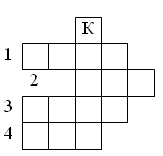 О т г а д к и : грач, ключ, плач, луч. Калач.П р о ч и т а й т е  загадки и отгадайте. Отгадки впишите в клеточки.1) Ходит вдоль каравая, его разрезая.2) Утка в море, хвост на заборе.3) Зимой всё ест, а летом спит.4) Тело тёплое, а крови нет.5) Мала, а никому не мила.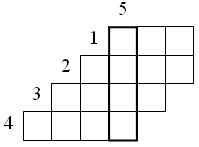 О т г а д к и : нож, ковш, печь, мышь. Ночь.Н а п и ш и т е  ответы в строчку через запятую.1) Суп со свёклой и другими овощами.2) Дикие птицы и животные как предмет охоты.3) Мягкая часть печёного хлеба.4) Женское украшение, прикалываемое на грудь, на воротник.5) Человек с большими усами.6) Сооружение для отопления помещения и приготовления пищи.7) Способность говорить.8) Пролом в стене, в корпусе корабля, пробоина.9) Брусок из обожженной глины, используется для построек.10) Беспорядок, путаница.– Укажите род имён существительных.П р и д у м а й т е  небольшие рифмовки с данными словами.а) __________ луч. 		в)__________ циркач.    __________ ключ. 	   __________ силач.б) __________ стриж. 	г)__________ багаж.    __________ чиж. 	   __________ экипаж.С п и ш и т е , вставив пропущенные буквы.На рыбной ловлеД..рога шла через рож.. . Вот (про) б..жала мыш.. . (В) роще послышался плач.. – это сыч.. зат..нул песню. Вот и р..ка. Наступила ноч.., и ловля нач..лась. Кругом ст..яла тиш.. . Камыш.. ш..птался (с) р..кою.Скоро мне (по) пался ёрш.. , а (у) дяди (на) леске бился лещ.. . Вот и полноч.. . Мы сделали шалаш.. . Утром, тол..ко бл..снул луч.. солнца, мы были на н..гах.										По С. Аксакову.С п и ш и т е , вставив пропущенные буквы.Знаешь ли ты?Морж.. – крупное северное м..рское ж..вотное. У него усатая морда с клыками. Морж.. – (пр..) крас..ный пл..вец.М..ржами стали называть людей, которые занимаются плаванием з..мой. Человек-морж.. тоже не б..ится л..дяной в..ды.РАЗДЕЛИТЕЛЬНЫЙ мягкий ЗНАК.РАЗДЕЛИТЕЛЬНЫЙ твердый ЗНАКП о д б е р и т е  к данным словам однокоренные слова с указанными приставками.Езда (от-, под-, по-, раз-). Ел (по-, с-, об-). Ясно (об-, вы-, раз-, по-).– Выделите приставки. Подберите буквы после ъ.О б р а з е ц : 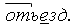 В с т а в ь т е  ъ, где это следует. Выделите приставки. Подчеркните буквы после ъ.О б р а з е ц : 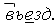 В..езд в город. На стене об..явление. Пред..явил документы. Раз..ыскал товарища. Раз..яснил задание. Раз..ярённый зверь. Под..ёмный кран. Вы..езд из города. Необъятная степь.С п и ш и т е , раскрывая скобки и вставляя пропущенные буквы.Отец поехал на (с) езд и взял меня (по) г..стить у бабушки. К (под) езду (под) ехал автомобиль. Мы (вы) ехали на дорогу и через час (в) ехали в город.– Выделите приставки. Подчеркните букву после ъ.С о с т а в ь т е  предложения из данных слов. Вставьте пропущенные буквы.Поезд, на, раз..езде, остановился.К, поезду, автомобиль, под..ехал.Тигр, напал, раз..ярённый, на, сл..на.Щенок, от, холода, с..ёжился.К..за, лист..я, с, кустов, об..едает.– Выделите приставки.И з м е н и т е  слова по образцу.О б р а з е ц : шить. Я шью. Мы шьём.Бить. 	Я ___________. 	Мы ___________.Вить. 	Я ___________. 	Мы ___________.Лить. 	Я ___________. 	Мы ___________.Пить. 	Я ___________. 	Мы ___________.О б о з н а ч ь т е  цифрой 1 слова с разделительным ь, а цифрой 2 – слова с ь – показателем мягкости согласных.Больной, ружьё, копьё, возьму, птичьи, письмо, соловьи, коньки, деревья, ночью, мальчик, осенью, галька, муравьи, счастье, жизнь, вьюн, долька, пальчик, вороньё.Н а п и ш и т е  словосочетания, изменяя по смыслу слова, стоящие в скобках.(Лиса) лисья нора, (птица) ______ перо, (волк) ______ следы, (собака) ______ конура, (коза) ______ молоко, (медведь) _______ лапа, (заяц) _______ шапка, (белка) ________ шкурка.В с т а в ь т е  пропущенные буквы. Отгадайте загадку.Маленькое сдобноеКолесо с..едобное.Я одна его не с..ем,Разделю ребятам всем.О т г а д к а : б______к.– Составьте и запишите два словосочетания с выделенными словами.П р о ч и т а й т е  пословицы. Вставьте разделительный ъ или разделительный ь. Подчеркните гласные, которые стоят после разделительных знаков.1) Вся сем..я вместе, так и душа на месте. 2) Чтобы рыбку с..есть, надо в воду лезть. 3) По плат..ю встречают, по уму провожают. 4) Зимой с..ел бы грибок, да снег глубок. 5) Красна птица пер..ями, а человек учен..ем. 6) Мал Егор, да на под..ём тяжёл.В с т а в ь т е  в предложения подходящие по смыслу слова с разделительными ь и ъ.1) Саша ... пирог. 2) К дому ... машина. 3) Весной по дорожкам потекли ... . 4) Илья любит пенки с ... . 5) Птицы ... гнёзда на ... и кустарниках. 6) Дожди часто ... осенью.З а п и ш и т е  слова в два столбика.Сем..я, в..ехал, бул..он, в..ёт, в..езжать, в..юга, почтал..он, в..юн, с..ёжилась, об..явление, руч..и, Ил..я, раз..ярённый, руж..ё, Дем..ян, из...ян.С п и ш и т е . Замените выделенные слова словами с твёрдым знаком и противоположными по значению.Соединить концы, приезд гостей, уехать от магазина, спуск с горы, выехать из города, въехать на гору, успокоить медведя, причёсанный мальчик.С п и ш и т е , вставив пропущенные буквы.1) (С) ели (с) прыгнула белоч..ка. 2) Гости (с) ели вкус..ный торт. 3) Черви (под) ели корни капусты. 4) Зайч..та сели (под) ели.С п и ш и т е , вставив пропущенные буквы.Всё вокру.. об..ято страхом.Раз..ярённый людое..Об..явил, что с..ест сегодняЗамеч..тел..ный обе.. .Даже нес..едобный ёж..кС..ёжился (от) страха тоже.Раз..ярённый людое.. .Мигом с..ел мешок конфет,(За) кусил печен..ем плотно.Он от..явленный зл..дей,Но совсем (не) ест людейИ (не) трогает ж..вотных.		С. БондаренкоД о п и ш и т е  пословицы.Чует кошка, чьё мясо ... .Не радуйся под гору: ... крут.Не за то волка ... , что сер, а за то, что овцу ... .Чтобы рыбку ... , надо в воду лезть.З а п и ш и т е  ответы в алфавитном порядке, используя слова с разделительными ъ и ь.I вариант1) Растолковать, сделать понятным.2) Грибы, которые можно есть.3) Недоеденные куски.4) Полоса земли вдоль берега моря, озера.5) Мясной отвар.6) Вход в здание.II вариант1) Впрыскивание лекарства, укол.2) Неисправность или недостаток.3) Восхождение на крутую гору.4) Снежная буря, метель.5) Служащий, разносящий почту.6) Сжался, скорчился.В с т а в ь т е  в каждое из слов разделительный ъ или ь.Подели – ... , Уля – ... , обедать – ... , сел – ... , полёт – ... , Сёмка – ... , Коля – ... .П р и д у м а й т е  и запишите по два-три слова разных частей речи с разделительным ъ с данными приставками.С-, под-, об-, раз-, в-, от- .С п и ш и т е . Вставьте пропущенные буквы.Как-то в блюдеч..ке в..реньяЯ (на) шёл ст..хотворен..е.Я, конеч..но, сразу селИ в..рен..е быстро с..ел.И тепер.. для прод..лжен..яЭтого ст..хотворен..яНет ни капел..ки в..рен..я.		С. БондаренкоС о с т а в ь т е  предложения из слов каждой строчки.Вни.. , об..едки, ш..шки, и, бр..сал, гры.. , на, кто, ве..ке.Свет, вес.. , об..ехали, мы.Яркое, л..док, с..ело, тонкий, со..нце.Цв..тов, от, с..ёж..лис.. , хол..да, лист..я.Л..су, д..рев..ях, в, в..сит, б..льница, зв..рей, об..явление, открыта, на, для, птиц, и.Н а п и ш и т е  слова во множественном числе.Воробей, с..ёмка, ручей, кол, из..ян, колос, под..езд.И с п р а в ь т е  ошибки.Шъёт платье, журчяние ручъя, съедают листъя, сьёмка обезъяны, падехал к подъезду, обедаться воренъем, разярённая обезъяна, въётся въюн, платъе с изяном, птичъи семьи.С п и ш и т е . Вставьте пропущенные буквы. Выделенные слова разберите по составу.1) Не учи бездел..ю, учи рукодел..ю. 2) Чтобы рыбку с..есть, надо в воду лезть. 3) Весел..е – от всех бед спасен..е. 4) Труд людей об..единяет. 5) Не гони коня плет..ю на под..ёме в гору. 6) Не радуйся под гору: под..ём крут. 7) С..ел кусочек с птичий носочек.КОРЕНЬ СЛОВАВ ы у ч и т е  стихотворение.Корень слова – главная,значимая часть.Родственные связиДарят корню власть.Выясни умело линию родства –Однокоренные подбери слова.				В. А. СиницынВ ы пи ш и т е  однокоренные слова.Домашний, дом, домбра, домино, домовой.Водить, водица, водяной, вода.Говор, разговор, воришка, говорит.П о д б е р и т е  однокоренные слова к каждому слову в таком порядке: глагол, имя существительное, имя прилагательное.Дым – … , … , … .Бег – … , … , … .Холод – … , … , … .Свет – … , … , … .Боль – … , … , … .Лень – … , … , … .Сад – … , … , … .П р о ч и т а й т е , найдите однокоренные слова.Чай из листков нарезан,Снятых с чайного куста.Человеку чай полезен –Чайник в доме неспроста.				С. МосияшШиповник шипы свои выставил колкие.Шипы у шиповника словно иголки.Но мы не шипы у него заберем –Полезных плодов для аптеки нарвем.				С. МосияшП р о ч и т а й т е .Покос, коса, косыночка, покосился, перекос, накосить, косарь, косой, косьба, косяк, косынка, косилка.– Сколько групп однокоренных слов вы видите? Каждую группу напишите с большой буквы. Выделите корень.П р о ч и т а й т е .Ежевика, ежовый, ежевичный, еж, ежиха, ежевичник, ежонок.Платье, платный, расплата, платьишко, выплатить, платяной, зарплата.– Сколько групп однокоренных слов вы видите? Каждую группу напишите с прописной буквы. Выделите корень.П о д б е р и т е  и напишите однокоренные слова.Слизать – … , … , … .Слезать – … , … , … .Спеши – … , … , … .Спиши – … , … , … .– Выделите корень.С о   с л о в а м и  грибной, гриб, грибники составьте и запишите предложения. В предложениях должно быть имя мальчика и название деревни.С о   с л о в а м и  утка, утята, утиная стая составьте и запишите предложения. В предложениях должно быть имя девочки и название речки.П р о ч и т а й т е . Найдите однокоренные слова.Весна, говор, зелень, белить, вид, разговор, зеленеет, видный, говорливый, белила, зеленый, видеть, белый, весенний.– Запишите однокоренные слова в строчку в следующем порядке: имя существительное, имя прилагательное, глагол. Выделите корни.П о д у м а й т е  и запишите слова, состоящие только из корня.В ы п и ш и т е  из текста однокоренные слова.1) В реке теплая вода. 2) Мать видела много горя. 3) Учитель водил детей в музей. 4) Мы нарвали водяных цветов. 5) Наш дом стоит на горе. 6) Брат веселый, он редко горюет. 7) Отец мой – водитель автобуса. 8) Вдалеке видны горные вершины.– Выделите корень в однокоренных словах.П р о ч и т а й т е  ряд слов, выпишите только однокоренные слова, корень выделите.Мед, сладкий, медовый, медок, улей.Тепло, теплый, теплота, жаркий.Роса, дождь, дождливый, капли, дождик.В ы п и ш и т е  родственные слова, корень выделите.В голубятне голубь и голубка. Там лежат голубиные яйца. Скоро будут голубята.П р о ч и т а й т е . Спишите. В однокоренных словах выделите корень.Сосновая роща. Высоко поднялись к небу смолистые стволы. Точно слезинки на них капли смолы. Смоляным запахом пропитан воздух.П р о ч и т а й т е  однокоренные слова. Напишите их в порядке указанных значений.Повар, вареник, поварешка, варево, варенье.… – ягоды, плоды, сваренные в сахаре.… – горячее жидкое кушанье.… – маленький вареный пирожок.… – мастер по приготовлению пищи.… – большая ложка для разливания жидкой пищи.Зимовщик, зимовка, озимь, зимник, зимовать.… – проводить где-нибудь зиму.… – место, где зимуют.… – человек, который находится на зимовке.… – дорога, которая проложена по снегу.… – всходы ржи, пшеницы, посеянные осенью под зиму.Лесник, лесина, подлесок, перелесок.… – срубленное дерево, идущее на постройку.… – лесной сторож.… – кусты, мелкие деревья, которые растут под ветвями больших деревьев леса.… – редкий лес.– Какими однокоренными словами можно дополнить каждую группу?П о д б е р и т е  и напишите однокоренные слова с указанным корнем. Выделите его в однокоренных словах.– Какими однокоренными словами можно дополнить каждую группу однокоренных слов.П р о ч и т а й т е . Сколько групп однокоренных слов в этом тексте?Чúстики – небольшие птицы. Они живут в открытом море. Только на время гнездования выходят на берег. Чúстики гнездятся на каменных островах. Среди камней строят они свои гнезда. Гнездовья морских птиц надежно защищены от врагов.– Каждую группу однокоренных слов напишите с новой строчки. Выделите корень.С п и ш и т е  однокоренные слова. Обратите внимание, что согласные звуки в корнях могут чередоваться. Подчеркните буквы, которые обозначают эти звуки. Выделите корень.Нога – ножка, орех – орешек, враг – вражеский, посадка – насаживать, дорога – подорожник, тишина – тихо, снег – снежинка.В ы п и ш и т е  из пословиц и поговорок однокоренные слова. Выделите в них корень. Что интересного заметили?1) С ложью правда не дружит. 2) В дружном коллективе дела спорятся. 3) Прочел книжку – с другом встретился. 4) Умей дорожить дружбой.З а п и ш и т е  однокоренные слова в таком порядке: сначала с ударной гласной в корне, затем – с безударной.Ледник, лёд, ледниковый, ледяной, подлёдный (лов), наледь, заледенеть.Белить, беляк, белок, белизна, побелка, белила, белый, беловой, белеть.Тишина, тихий, затишье, тихоня, тихо, потихоньку, исподтишка.– Выделите корень.С п и ш и т е . Рядом напишите слово, которым можно заменить приведенные словосочетания. В однокоренных словах выделите корень.Образец: 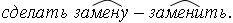 Сделать подарок – … .	Одержать победу – … .Быть гостем – … .		Сделать запись – … .Найти решение – … .	Покрыть краской – …  .Положить соль – … .	Оказать помощь – … .– Обратите внимание на написание гласных в корне родственных слов.П р о ч и т а й т е . Определите, какое слово лишнее. Объясните почему.Борьба, борец, бороться, воевать.Весельчак, веселый, радостный, веселье.Вражда, враг, противник, вражеский.Дорога, путь, подорожник, дорожный.– Выпишите однокоренные слова. Выделите корень.П р о ч и т а й т е . Сколько групп однокоренных слов под каждым номером.Вода, водица, водитель, водник, паводок, наводнение, проводы, проводница, водянистый, поводырь, выпроводить, водяной.Лепет, лепить, лепной, липучка, лепетун, лепщик, пролепетать, вылепить, липкий, прилипнуть.Седой, усидчивый, седина, сиденье, сиделка, поседеть, посидеть, седоватый, проседь, засидеться.– Напишите каждую группу однокоренных слов с новой строчки. Выделите корень. Объясните написание гласных в корне.П р о ч и т а й т е .Ребята сидели за партами и слушали учителя. Петя целый день просидел сложа руки.В тяжелые военные годы приходилось сидеть на воде и хлебе. Утки сидели на чистой воде озера и отдыхали после дневного перелёта.Бойцы конного отряда второй день сидели на плечах у врага. Командир сидел на вороном коне.– Выпишите только те предложения, в которых подчёркнутые словосочетания имеют значения: «ничего не делать», «жить впроголодь», «преследовать».К  д а н н ы м  словам припишите по три однокоренных слова: имя существительное, имя прилагательное, глагол.О б р а з е ц : 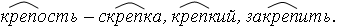 Зимовка – … ,	хитрец – … ,Соринка – … ,	золотник – … ,Ночёвка – … ,	строительство – … .– Выделите корень. Обратите внимание на гласную в корне однокоренных слов.С п и ш и т е , вставляя нужное по смыслу однокоренное слово с корнем снег.Скоро зима. Замелькают в воздухе первые … . Теплым одеялом укроет … землю. … метели заметут лесные тропы. А детям радость. Будут лепить …, строить крепости.– Обратите внимание на гласную в корне однокоренных слов. Подчеркните ее и выделите корень.Г о в о р и т е  правильно!Дождливый – богатый, обильный дождями. Дождливый день, дождливая осень, дождливое утро.Дождевой – несущий дождь, предохраняющий от дождя. Дождевая вода, дождевое облако, дождевой плащ.– Составьте и напишите словосочетания, подбирая нужное слово.П р о ч и т а й т е . Определите, какое слово лишнее. Объясните почему.Крупа, крупеник, крупный, крупяной, крупинка.Слеза, слезинка, слезать, слезливый, слезиться.Медь, медяк, медный, медовый.Осина, осинник, осиный, осиновый.П р о ч и т а й т е .У нас был самовар. Мы любили из него пить чай. И вдруг самовар прохудился. Мои внуки стали называть его «ничегоневар».– Напишите ответы на вопросы:1) Почему самовар так назвали?2) Как бы вы назвали самовар, в котором появилась дыра?П р о ч и т а й т е .Сегодня на улице сильный мороз. Он заморозил речку. Зимой часто бывают морозные дни. После морозной ночи наступает морозное утро. Кончились морозы и пришла весна. Однако по утрам бывают заморозки.– Выпишите однокоренные слова, выделите корень.ПРИСТАВКАВ ы у ч и т е  стихотворение.Перед корнем есть приставка,Слитно пишется она.Ведь при помощи приставкиОбразуются слова.С п и ш и т е .Бег – забег, побег, разбег.Лёт – вылет, полёт, прилёт, слёт, перелёт.Ход – приход, поход, выход, переход, вход.– Выделите корень и приставку. Сравните однокоренные слова по смыслу. Есть ли разница между словами? От чего она зависит?С п и ш и т е  слова. Выделите корень и приставку.I вариантВывоз, забег, пригород, соавтор, уход, поход, изгиб, закат, разбег, уход, испуг, осмотр.II вариантПожар, запах, привал, перепляс, навар, подкоп, перезвон, отвар, припёк, закат, прикорм, срез.П о д б е р и т е  к данным словам однокоренные глаголы с противоположным значением. Выделите корень и приставку.Развернуть, вылетел, завязать, вполз, вбежать, утащил, принёс, отговорить.С п и ш и т е  текст, вставляя подходящие по смыслу приставки.Из-за озера (до, вы) плывают орлы. Они (вы, на) деляются грозными силуэтами на фоне (про, за) катного солнца. (По, ис)пуганный их внезапным (за, по)явлением (за, по) мирает весь пернатый мир. (Пре, со) кратили драку селезни. (С, при) молкла лебединая (за, пере) кличка. Орлы (до, над) зором (вы, об) летают озёра.								По Г. Федосееву.– Выделите приставки.С п и ш и т е  текст, употребляя нужные приставки.Как лук без земли вырастить? Надо (резать)кусок картона, (резать)его на квадратики, (резать) в них кружочки. В банку надо (лить) воды, прикрыть её картоном и на вырез положить луковицу.Упражнение из учебника аккуратно (писать). Новую тетрадь красиво (писать). Из текста внимательно (писать) слова с парной согласной. Плохо выполненное задание обязательно (писать).– Выделите приставки.П о д б е р и т е  к словам поход, находка, подписал, закопал, донес, оттянул, убрал, влетел, сбежал из данных ниже слов слова с такими же приставками. Запишите. Выделите корень и приставку.Повредил, задумал, добежал, посолил, отнёс, навредил, отвинтил, заплатил, долетел, подрисовал, насолил, срубить, полёт, снесли, влез, улетел, подрезать, забрал, нагрубил.С п и ш и  т е . Вместо точек напишите подходящие по смыслу приставки.Бежал хорёк по поляне. Заметил он тетёрку, ..пал к земле и быстро ..полз.Тетёрка тоже увидела врага, ..бежала и ..хлопала крыльями. Бросился хорёк за нею. Тетёрка то ..летала, то падала на землю. Так она ..водила от своих птенцов хорька.									По Г. Скребицкому.На улицах ..казалась вода. ..летели грачи. Они начали ..правлять гнёзда. ..явились первые ..талины. На деревьях ..зеленели листочки. В лесу ещё ..трескивают от морозов деревья, а первые весенние листочки трогаются в рост. И не успел снег растаять, как почва покрывается разноцветным ковром...стучала за окошком звонкая капель. ..теплел воздух, ..темнел и ..сел снег. ..мчались зимние дни, только лёгкий морозец всё не соберётся ..бежать вслед за зимой, ещё пытается по утрам ..пугать весну. В лесу ..легли от деревьев длинные весенние тени, а около стволов поднимает из-под снега робкие стрелы зеленая трава.Всё дышит весной, скоро сбросят серёжки деревья, ..летят грачи, ..плывут на реке первые льдины.З а п и ш и т е  слова без приставок. Потерял, высмотрел, застучал, покрасили, прилетели, съели, посидел, отбил, объехать, просушили, поспать, отдать, захлестнула, постройка.О т   д а н н ы х  слов образуйте новые слова с помощью приставок с-, за-, пере-, по-.Делать – … , … , … , … .Тереть – … , … , … ,… .Лететь – … , … , … , … .П р о ч и т а й т е .Сделай для себя правилом регулярно читать газету. Сначала просмотри всю газету и прочитай названия статей. Выбери самое главное и интересное для себя. Подумай над прочитанным материалом. Поделись своими мыслями с друзьями.– Выпишите только слова с приставками и выделите их.К   д а н н ы м   словам припишите противоположные по значению с тем же корнем. Выделите приставку.развязать – … ,	вбежать – … ,раздвинуть – … ,	внести – … разложить – … ,	въехать – … ,развернуть – … ,	ввести – … ,разлепить – … ,	вползти – … ,разлететься – … ,	вскочить – … .О б р а з у й т е  слова с помощью данных приставок. Напишите их в два столбика: в 1-й – со значением приближения, во 2-й – со значением удаления.П р о ч и т а й т е .Семь раз отмерь – один раз отрежьТоропливая куница решила скроить к празднику красивый сарафан. Она быстро села за работу. Всю ткань изрезала в куски. Из этих кусков теперь и платка на голову не сшить.Стала терпеливая синица из холстика фартук кроить. Всё она вычертила, проверила, а потом уже скроила фартук. Попросила куница показать ей секрет шитья. Добрая синица раскрыла ей тайну из шести слов: «семь раз отмерь – один раз отрежь».										По Е. Пермяку.– Выпишите глаголы. Выделите в них приставки. Выделите слова, в которых приставки нет.Г о в о р и т е  правильно!Войти куда? во что? войти в дом, войти в дверь, войти в сад, войти в трамвай.Взойти куда? на что? взойти на гору, взойти на трибуну.– Составьте и напишите словосочетания.П р о ч и т а й т е . Откуда этот отрывок?Бедняжка совсем (...)мерзла. Она (...)шла к норке старой полевой мыши. Дюймовочка стала у порога, как нищенка, и (...)просила дать ей хоть кусочек зёрнышка. Мышь (...)решила ей (...)пуститься в норку, (...)греться и (...)есть.– Выпишите только глаголы, в которых пропущены приставки, добавляя приставки, подходящие по смыслу.НЕИЗМЕНЯЕМЫЕ ПРИСТАВКИ НА А- И О-С п и ш и т е  слова, вставив пропущенные буквы.Д..грузка, з..рубежный, п..дводный, н..дклеить, н..скочить, ..тбросить, ..чистить, ..т..двинуть, ..бмануть, ..б..йти, в..влечь, пр..водить, с..автор.– Выделите приставки.О т   д а н н ы х  слов образуйте глаголы с приставкой на а и о, которые отвечают на вопрос что сделать?Рыть, лить, кусать, катить, носить, чистить.– Выделите приставки.В ы п и ш и т е  слова с приставками.Доверить, домашний, доброта, добежать, докрасил.Забрызгать, зал, завитушка, загадка, зайчик.Поселок, посмотрел, подарки, полевые, полка.– Выделите приставки.В с т а в ь т е  глаголы, подходящие по смыслу.З..ма (одела, надела) землю в белоснежный наря.. . На праз..ник я (одела, надела) новое плат..е. Ранку осторожно (отмыли, обмыли).П..чтальон (вошёл, взошёл) на крыл..цо и (вошёл, взошёл) в дом. После р..боты руки (отмывали, обмывали) с мылом и со щё..кой.– Выделите приставки.Р а с п р е д е л и т е  слова в зависимости от значения, которое вносится приставкой.Под-: подбежать, подкрасить, подлететь, подлечить, подплыть, подсадить, подсыпать, подтаять.1) Приблизиться.2) Добавить, выполнить не до конца.– Выделите приставки.За-: заговорить, задернуть, закрасить, задрожать, заклеить, зажужжать, заиграть, завесить.1) Начать что-то делать.2) Закрыть, заслонить.– Выделите приставки.С о с т а в ь т е  предложения, используя в каждом слова с указанными приставками.Во-, до-,за-, под-,про-, над-,обо,- за-,о-, на-.О б р а з у й т е  от данных слов родственные при помощи приставок. Разберите слова по составу.Ход, бег, нёс, лёг, вёз.В ы п и ш и т е  слова с указанными приставками.От-: отрезать, отколоть, отучить, отчизна, отбить.Об-: обежать, обновить, обить, обучить, обмотать, общий, обмолотить.Под-: подпилить, подумать, поделить, подкрутить, подплыть, подарок, подошва.По-: потолок, повар, попросить, подавить, погода, погладить, погоня.П р о ч и т а й т е  стихотворение. Найдите в нём однокоренные слова. Выделите приставки, подчеркните предлоги.Мой веселый звонкий мяч,Ты куда (по) мчался вскачь?(По) катился (в) огород,(До) катился (до) ворот.(Под) катился (под) ворота,(До) бежал (до) поворота.Там попал под колесо.Лопнул, хлопнул – вот и всё.				С. МаршакС п и ш и т е , вставив подходящие по смыслу приставки на- или за-.Дети ..брали в лесу много ягод. В полдень ..двинулась туча, ..сверкала молния, ..гремел гром. Дети ..брались в шалаш.– Выделите приставки.С п и ш и т е , вставив подходящие по смыслу приставки: по-, под-, от-, до-...ставь чайник на стол. ..ставь ведро под кран. ..ставь стул от стола. ..ставь письмо адресату.Выделите приставки.О б р а з у й т е  от слов летел, шёл, полз однокоренные слова при помощи приставок, которые указывали бы:– на начало движения;– удаление;– приближение;– конец движения.– Выделите приставки.О б р а з е ц : плыл – поплыл, отплыл, подплыл, доплыл.С п и ш и т е , соединяя глаголы с подходящими по смыслу существительными в скобках. Выделите приставки.Прописал, приписал (строчку, лекарство). Надел, одел (пальто, ребёнка). Взошёл, вошёл (в школу, на горку). Забрался, взобрался 
(в огород, на дерево). Сошёл, вышел (по лестнице, из автобуса). Впустил, упустил (товарища, рыбку).НЕИЗМЕНЯЕМЫЕ И ИЗМЕНЯЕМЫЕ ПРИСТАВКИП о д б е р и т е  к каждому глаголу однокоренные глаголы с приставками с- и в-.Колотить, клеить, катиться, дуть, бежать, двинуть.– Выделите приставки.П р о ч и т а й т е . Подумайте, как образовались удвоенные согласные в данных словах.Ввинтить, ссадить, вводить, поддержать, оттянуть, рассвет, сселить.– Выделите приставки и корень.В ы п и ш и т е  слова с приставками.Влез, вечер, столовая, скопировать, свинья, вражда, вредный, врос, слизнул.– Выделите приставки.С п и ш и т е , вставив пропущенные буквы.I вариант(В, ф) нёс, (ф, в) крутил, (ф, в) копал, (с, з) бежал, (ф, в) люгер, (в, ф) люс, (в, ф) ходил, (з, с) писал.II вариант(З, с) дание, (з, с) копил, (с, з) клевал, (з, с) клеил, (в, ф) шил, 
(с, з) десь, (з, с) рисовал.– Выделите приставки.З а п и ш и т е  по четыре слова с каждой приставкой: у-, вы-, в-, с-.О б р а з у й т е  с помощью приставок по три слова с указанным значением так, чтобы корень начинался на согласную.I вариантс- (со значением соединить)вы- (направить наружу)про- (двигаться сквозь что-нибудь)II вариантв- (направить внутрь)у- (направить в сторону)об- (двигаться вокруг чего-нибудь)– Выделите приставки.С п и ш и т е  словосочетания.Поехал поздно, загадка о зарнице, поломать поилку, наградить нарциссами, нарезать настурции, позвать портного, нагрузить нарочно, врачевать вручную, сбить спесь.– Выделите приставки. Составьте с двумя словосочетаниями предложения.ПРИСТАВКИ ПРИ- И ПРЕ-З а п и ш и т е  слова в два столбика. Выделите приставки.Пр..ехать, пр..милый, пр..скакать, пр..высить, пр..летел, п..р..лететь, пр..лепить.П р и   п о м о щ и  приставки пре- замените два слова одним.Очень скверный, очень гадкий, очень добрый, очень светлый, очень хорошенький, очень лестный.П р и   п о м о щ и  приставки при- замените два слова одним.Край при море, немного поднял, канава при дороге, немного хромает, слегка коснулся, посёлок при городе, ненадолго затормозил.З а п и ш и т е  слова, обозначающие:I вариантПриближение птицы, коня, рыбы, змеи.II вариантПриближение автомобиля, пешехода, лыжника, круглого предмета.П р о ч и т а й т е . Найдите слово с другой приставкой.I вариантПр (и, е) ехать, пр (и, е) скакать, пр (и, е) катиться, при (и, е) успевать.Пр (и, е) возносить, пр (и, е) восхдить, пр (и, е) тащил, пр (и, е) ступник.II вариантПр (и, е) крутил, пр (и, е) клеил, пр (и, е) мудрость, пр (и, е) шить.Пр (и, е) жадный, пр (и, е) длинный, пр (и, е) цепить, пр (и, е) старелый.– Выпишите слова с одинаковой приставкой и выделите её.В ы п и ш и т е  слова в таком порядке:1) со значением приближения;2) со значением нахождения около чего-то;3) со значением неполного действия.I вариантПригорок, прилетел, приоткрыл, приозерный, приумолк, причалил.II вариантПришкольный, пригорело, приплывёт, пригород, прикусил, принесёт.В с т а в ь т е  пропущенные буквы. Выделите приставки при-, пре-.Пр..катился клубок, пр..остановился. Пр..смотрелся, пр..гляделся Иванушка, видит – мес..ность незнакомая. Пр..крикнул он на клубок, а тот пр..спокойно на месте л..жит. Пр..томился он от дальней дороги. Х..тел пр..лечь Иванушка, только пр..коснулся к тр..ве, а тр..ва в р..се, пр..вскочил Иванушка, пр..сел на пр..дорожный камень и пр..задумался.ПРИСТАВКИ И ПРЕДЛОГИЗ а п и ш и т е  слова в два столбика.(З..) горой, (з..) бежать, (с) вернула, (с) крыши, (н..) конверте, (н..) резать, (н..) листе, (н..) чертили.С п и ш и т е , вставив пропущенные буквы.(За) ревел медве..ь (со)сна,И в густом л..суВздрогнув, стукнула с..снаШ..шкою л..су.		Я. КозловскийС о с т а в ь т е  и запишите предложения из слов каждой строчки.I вариант1) Фрегат, (п..) явился, (н..) арене, (с, з) парусами.2) (Н..) ночлег, (п..) летели, утки, (с..) свистом.3) (С, з) бежали, дети, (с, з) вернули, и, (с, з) горы, (с, з) дороги, (в, ф) поле.II вариант1) (Н..) писал, адрес, отец, (на) конверте.2) (С, з) добычей, (с, з) делала, и, кошка, (в, ф) траве, (с, з) крылась, прыжок.3) (В, ф) летел, (з..) пел, и, чиж, (в, ф) клетку.С п и ш и т е  без скобок. Выделите приставки, подчеркните предлоги.(За) шёл (за) товарищем. (По) шли (по) улице. (До) шли (до) реки. (От) плыли (от) берега. (До) плыли (до) островка. (На) шли ёжика (на) опушке рощи.С п и ш и т е  без скобок. Выделите приставки, подчеркните предлоги.Нина (от) бежала (от) дерева, (по) бежала (по) алее, (до) бежала (до) поворота. Потом она (вз) бежала (на) холмик, (с) бежала (с) него и (под) бежала (к) беседке.С п и ш и т е  без скобок. Выделите приставки, подчеркните предлоги.1) Хорошее слово (до) сердца (до) ходит. 2) Руку (про) тянешь, так и ложку (до) станешь. 3) (Вы) растишь овощи, так и щи 
(с) варишь. 4) (До) води дело (до) конца. 5) Много радости (на) ходит человек (в) труде. 6) Если за день ничего не (с) делаешь, зря (про) жил день.С п и ш и т е  без скобок. Выделите приставки, подчеркните предлоги.Море (за) мёрзло. Рыбаки взяли сети и (по) ехали (на) санях (по) льду. (По) ехал и рыбак Андрей. Он (за) ехал дальше всех. (На) делали дырок (во) льду и (за) пустили сети.С п и ш и т е . Рядом напишите словосочетания по образцу.О б р а з е ц : 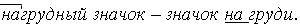 Нарукавная повязка – ... .Настенный календарь – ... .Заработная плата – ... .Заречная сторона – ... .Подземный переход – ... .Довоенные годы – ... .Подводные камни – ... .Загородная поездка – ... .Предрассветный час – ... .– Выделите приставку, подчеркните предлоги.С п и ш и т е , правильно употребляя предлоги и приставки.1) (До) води дело (до) конца. 2) Цветы (под) резали. (под) корень. 3) Тропинка (с) пускалась (с) горы. 4) Ленту (в) плели (в) косу. 5) Лодка (от) плыла (от) берега. 6) Колобок (с) катился (с) окошка, (по) катился (по) дорожке, (до) катился (до) леса.– Выделите приставки, подчеркните предлоги.С о с т а в ь т е  и напишите словосочетания, правильно употребляя предлоги.– Выделите приставки, подчеркните предлоги.К а к  и е  предлоги нужно употребить в данных словосочетаниях? Напишите их в клеточках.– Если выполните правильно, в средних клеточках прочитаете слово.Р а с к р о й т е  скобки, допишите к словам в скобках нужные по смыслу приставки при-, с-, на-, в-, от-. Выделите приставки.ПодарокМладшему брату в подарок можно (мастерить) скаковую лошадку. Надо взять старый носок и (бить) его ватой или каким-нибудь старьём. Затем (ставить) внутрь носка палку и крепко (крутить) к ней носок. От старой перчатки надо (резать) два пальца и (шить) их к голове. Затем (клеить) два бумажных кружочка или (шить) две пуговицы – «глаза». Из тесёмки (делать) уздечку. Получилась прекрасная лошадка.Н а п и ш и т е , раскрывая скобки. Между предлогами и словами, к которым они относятся, вставьте подходящее по смыслу слово. Выделите приставки, предлоги подчеркните.О б р а з е ц : 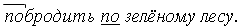 (С) бежать (с) горы – ... .(С) тереть (с) доски – ... .(По) полям (по) текли – ... .(По) морям (по) плыли – ... .(До) шёл (до) конца – ... .(До) брались (до) верхушки – ... .(На) бежала (на) берег – ... .С о с т а в ь т е  и запишите словосочетания.– Выделите приставки.Н а п и ш и т е  без скобок, между предлогом и словом вставьте подходящее по смыслу слово.(под) деревом – ... ,(из) земли – ... ,(с) сумкой – ... ,(в) воздухе – ... ,(в) вазе – ... ,(с) Серёжей – ... ,(в) овраге – ... ,(под) дубом – ... ,(из) зала – ... ,(с) собакой – ... ,(в) воскресенье – ... ,(в) ванне – ... ,(с) Зоей – ... ,(в) отряде – ... .С п и ш и т е , исправив ошибки.Па дула зема холадом. Са рвала листя с лисов, дубрав и размитала их подорогам. Стали Птицы стайками са бираться. Са брались по кречяли и па лители за высокие горы, за синие маря в тёплые страны.С п и ш и т е , вставив пропущенные буквы.Бемби ш..л (за) матер..ю по у..кой тр..пе. Это было пр..ятное путешествие. М..лыш увидел бабоч..ку. Она была пр..красна, как цв..ток. Но бабоч..ка (з..) хлопала крылышками, (вс) порхнула и (у) летела.С п и ш и т е  пословицы, раскрыв скобки. Приставки выделите, предлоги подчеркните.1) Труд и (на) кормит и (на) учит. 2) Счастье тому бывает, кто (в) труде да (в) учении ума (на) бирает. 3) Хорошее слово (до) сердца (до) йдёт. 4) Дружно (за) дело взяться – и пустыня (за) цветёт. 5) Одна пчела немного мёду (на) таскает. 6) Одной рукой узла не (за) вяжешь. 7) (Без) донную бочку водой не (на) полнишь. 8) Не (раз) грызёшь ореха, не (с) ешь ядра. 9) (На) говорил столько, что (в) шапку не (за) берёшь.СУФФИКСЫО б р а з у й т е  слова с помощью суффикса -к-. Какое правило надо знать, чтобы правильно написать эти слова? Суффиксы выделите.	печь – ... 	рука – ... 	ночь – ... 	облако – ... 	дача – ... 	туча – ... 	дочь – ... 	крыльцо – ... 	река – ... 	чаша – ... О б р а з у й т е  и напишите слова – названия детёнышей.	Аист – ... 		олень – ... 	Лось – ... 		гусь – ... 	Тигр – ... 		лев – ... ,	Медведь – ... 	утка – ... – С помощью какого суффикса образованы эти слова? Выделите суффиксы.О б р а з у й т е  слова с помощью суффикса -к-.	строить – ... 	погрузить – ... 	чистить – ... 	примерить – ... 	стирать – ... 	побелить – ... 	переписать – ... П р о ч и т а й т е  слова, которые обозначают людей по роду занятий или профессии. Выделите суффиксы.тракторист		баянист		лесникписатель		охотник		строительгитарист		грузчик		каменщиклыжник			сапожник– Образуйте и напишите слова с одним из этих суффиксов.связь – ... ,футбол – ... ,				-ист-			пианино – ... ;двор – ... ,				-ник-печь – ... ;учить – ... ,				-тель-читать – ... ;настроить – ... ,			-щик-обувь – ... .П р о ч и т а й т е . Запишите слова в два столбика в зависимости от значения суффикса. Выделите суффикс -к-.Подписка, прибавка, головка, стрижка, канавка, протирка, подборка, рыбка, чистка, ножка, берёзка, ягодка, подстилка, собачка.П р о ч и т а й т е  слова. Выпишите их в два столбика в зависимости от значения суффикса.Сахарница, пепельница, писательница, сухарница, воспитательница, учительница, конфетница, перечница, монтажница, мыльница, чернильница, соусница.Что?	Кто?– Выделите суффиксы.П р о ч и т а й т е  имена прилагательные к словам: 1) песня, 2) ветер, 3) поле.Весёлая, задорная, тихая, солдатская, туристская, тоскливая.Сильный, слабый, порывистый, штормовой, холодный, тёплый.Кукурузное, ржаное, большое, картофельное.– Выпишите только те прилагательные из каждой группы, в которых есть суффикс. Выделите суффиксы.1) Песня – ... , ... .2) Ветер – ... , ... .3) Поле – ... , ... .П р о ч и т а й т е . Допишите к данным словам по три слова с такими же суффиксами. – ... , ... , ... .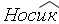  – ... , ... , ... .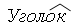  – ... , ... , ... .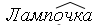  – ... , ... , ... .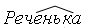  – ... , ... , ... .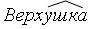 – Выделите суффиксы.З а п и ш и т е  данные слова без суффиксов. Выделите корень и суффикс.	стаканчик – ... 	карасик – ... 	дворик – ... 	ленив – ... 	ветерок – ... 	холодок – ... 	старость – ...	молодость – ... О б р а з у й т е  однокоренные слова от данных слов при помощи указанных суффиксов.летал (-чик-) – ... ,грузил (-чик-) – ... ,чистил (-щик) – ... ,учил (-тель-) – ... ,писал (-тель) – ... ,паром (-щик) – ... ,барабан (-щик) – ... ,– Выделите суффиксы.С п и ш и т е . Подчеркните однокоренные слова, выделите корень. Определите, с помощью каких суффиксов образованы эти слова.Проплясали по снегамСнежные метели.Снегири снеговикамПесню просвистели.У заснеженной рекиВ снежном переулкеЗвонко носятся снежки,Режут снег снегурки.		С. ПогореловскийЗ а п о м н и т е ! Часто суффиксы имеют не одно, а несколько значений. Н а п р и м е р , суффикс -ник- может обозначать:1) лицо, название людей по роду занятий, по профессии (начальник);2) название сосуда (чайник, салатник);3) название помещения (коровник, ледник);4) название книги (задачник, песенник);5) название пространства, места, территории (ельник, цветник, орешник);6) название предмета (градусник).– Придумайте слова с суффиксом -ник- с каждым значением.1. _________________		4. _________________	2. _________________		5. _________________	3. _________________		6. _________________	П р о ч и т а й т е  загадку. Отгадайте её. Найдите слова с суффиксом -к-.Тучка по небу гуляла,Тучка бусы растеряла.Скачут бусы по дорожке,Как хрустальные горошки.Из железа тучка,А у тучки – ручка.Эта тучка по порядкуОбошла за грядкой грядку.О б р а з у й т е  с помощью суффиксов -ик-, -ок-, -ек- новые слова с уменьшительным или ласкательным значением.Кот – ... , мост – ... , огонь – ... , холод – ... , дом – ... , пень – ... , голубь – ... , рот – ... .– Выделите суффиксы.Н а п и ш и т е  суффиксы в словах правильно.Билет..к, дружоч..к, столб..к, кузовоч..к, платоч..к, стол..к, плеч..ки, сыноч..к, голосоч..к, торт..к, носоч..к, букет..к, пальч...к.– Выделите суффиксы.К  д а н н ы м  словам подберите и напишите однокоренные, образуя их с помощью различных суффиксов.О б р а з е ц : 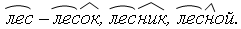 гриб – ... , ... , ... .двор – ... , ... , ... .глаз – ... , ... , ... .голубь – ... , ... , ... .– Выделите в однокоренных словах корень и суффикс.П о д б  е р и т е  к данным словам однокоренные слова с указанными в скобках суффиксами. Запишите.Нина (-очк-), Валя (-ечк-), Саша (-еньк-), мама (-очк-), папа 
(-очк-), дядя (-еньк-), тётя (-еньк-), дед (-ушк-), баба (-ушк-).– Выделите суффиксы.П о д б е р и т е  к данным словам родственные слова. Используйте указанные в скобках суффиксы. Запишите.Двор (-ик, -ник), лес (-ок, -ник), барабан (-чик, -щик), груз (-ик,
 -чик), воз (-ик, -чик), рассказ (-ик, -чик).С п и ш и т е , заменив слова в скобках родственными словами, отвечающими на вопросы какой? какая? какие?О б р а з е ц :  день.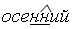 (Осень) день, (туман) утро, (камень) дом, (рано) весна. (длина) аллея, (пшено) каша, (лимон) сок.– Выделите суффиксы, подчеркните двойные согласные.С о е д и н и т е  слова с подходящими по смыслу словами, данными в скобках.О б р а з е ц :  поклон.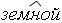 Земной, земляной (вал, поклон). Глиняная, глинистая (почва, посуда). Дождевая, дождливая (вода, погода). Лесной, лесистый (склад, край). Старый, старинный (обычай, друг).– Выделите суффиксы.С п и ш и т е , заменив выделенные слова однокоренными словами с суффиксами -ышк-, -к-, -чик-, -енк-. Выделите эти суффиксы.Выплыло на голубое небо красное солнце. Жаворонок выпорхнул из родного гнезда и запел серебристую песню. Заяц побежал по росистому лугу за сочной травой.									По К. Ушинскому.З а п и ш и т е  однокоренные слова в столбик. Выделите корень и суффикс.Рыба, голова, море, сосед, берёза, гряда, лёд, рыбка, головка, моряк, соседский, берёзовый, грядка, березняк, ледник, стол, гора, столик, горный, морской, грядочка, ледяной, ива, чаша, ивушка, чашечка, рыбаки.П р о ч и т а й т е .Голосистый ребёнок, серебристый тополь, бархатистая кожа, каменистый, берег, лесистая местность, глинистая почва, шёлковистая трава, болотистый край, водянистая груша, холмистый район, золотистая корочка.– Выпишите сначала те словосочетания, в которых слова с суффиксом -ист- имеют значение «похожий на что-то», а затем – со значением «иметь в большом количестве».С п и ш и т е , вставив пропущенные буквы.У нас в клетке ж..ла перепёлка. Такая мал..нькая дикая куроч..ка. (На) горле у неё нагруднич..к (в) п..лос..чку. Перепёлка ходит (по) клетке и тихонько (на) свистывает. А то ляжет (на) бочок, чистит пёр..шки, как настоящ..я курица. Мы её даже на руки брали, как игру..ку.									По Е. Чарушину.– В подчёркнутых словах выделите суффикс.В ы п и ш и т е  слова в таком порядке.а) слова, состоящие только из корня, окончания;б) слова, состоящие из корня, суффикса, окончания;в) слова, состоящие их приставки, корня и окончания;г) слова, состоящие из приставки, корня, суффикса, окончания.Дома, повара, лесники, запахи, вырубка, заморозки, насмешка, больница, моряки, повестка, листы, всходы, поездка, завалы.– Разберите слова по составу.З а п и ш и т е  одним словом, используя суффиксы увеличения.Очень большой, очень злой, очень красный, очень толстый, очень мокрый, сильно блестит.– Разберите эти слова по составу.К а ж д о е  словосочетание замените одним словом с суффиксом.Музыкант, играющий на трубе; момент бросания мяча; смелый человек; любящий мечтать; детёныш орла; специалист по химии; участник игры; музыкант, играющий на пианино; ручка топора; берёзовая роща; жадная девочка; тот, кто богат на выдумки; тот, кто любит шутить.– Выделите суффиксы.И з м е н и т е  слова так, чтобы они обозначали маленькие и большие предметы. Выделите суффиксы.Жук, туча, дом, лапа, рыба, коготь, хвост.Н а п и ш и т е  слова, которые обозначают людей по роду занятий или профессии.Трактор, лыжи, груз, учить, футбол, зелень, гитара, комбайн, баян, варить, шахта.– Выделите суффиксы.О т   д а н н ы х  имён существительных образуйте имена прилагательные, используя суффиксы: -н, -ов, -ев, -ск.Сад, сирень, сентябрь, звезда, клён, село, окунь, класс, книга.– Выделите суффиксы.С п и ш и т е , вставив пропущенные буквы.(По) шли гулять лягушонок, цыплёнок, муравей и жучок. (При) шли на реч..ку. Лягушонок прыгнул (в) воду и остал..ных (п..) звал. Но никто (не) умел плавать. Лягушонок (за) х...х..тал. Друз..я обиделись и (пр..) думали. Цыплёнок (пр..) нёс л..сточ..к, мышонок – скорлупку, муравей – соломинку, жучок – верёв..ч..ку. (П..) строили они корабл..к, сели и (п..) плыли.									По В. Сутееву.– В подчеркнутых словах выделите суффикс.С п и ш и т е , вставив пропущенные буквы.Св..тило солн..шко. (Под) с..сной (у) р..ки была барсуч..я н..ра. (У) н..ры с..дел барсук. Вот зв..рёк (из) дал слабый звук. Из тёмной н..ры стали (вы) п..лзать барсуч..та. М..лыш.. были мал..н..кие и ж..рн..н..кие. Барсуч..та стали играть. Они (пере) катывались с боку на бок по сырой з..мле. Мал..н..кий барсучонок был самый в..сёл..н..кий.									По И. Аксёнову.– В подчёркнутых словах выделите суффиксы.ОКОНЧАНИЕ СЛОВА. ОСНОВАВ с т а в ь т е  пропущенное слово стол, изменяя его по смыслу.У окна стоит деревянный стол. На  __________ лежит красивая скатерть. Мама подошла к _________. Она очень довольна своим _________. Мама убрала скатерть со ________.– Выделите окончание у слова стол.О б о з н а ч ь т е  корень и окончание в выделенных словах.	Белое поле,	Встаёт на заре,	Черное семя.	Поёт во дворе,	Кто его сеет,	На голове гребешок.	Тот разумеет.	Кто же это?– Отгадайте загадки.П р о ч и т а й т е .ЧеснокВ чесноке много полезных веществ. Сок чеснока помогает залечивать раны. Раньше чесноком лечили кашель. Добрая слава у чеснока.– В слове чеснок выделите окончание.И з м е н и т е  окончания слов, данных в скобках.Над (цветы) ___ около дома летали (пчела, шмель, стрекоза) _____, _____, _____. Трепетали на солнышке крыльями (бабочка) _____. П р о ч и т а й т е . Напишите во множественном числе.	Дятел стучит – 	.	Собака рычит – 	.	Иволга свистит – 	.	Кузнечик трещит – 	.	Корова мычит – 	.	Зарянка поёт – 	.– Выделите окончания.Н а п и ш и т е  по образцу. Выделите окончания.О б р а з е ц : 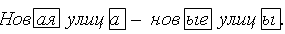 	Чудесная встреча – ____________.	Чайная чашка –       ____________.	Широкое море –      ____________.	Живая рыба –          ____________.	Жилая комната –    ____________.	Дощатый домишко – ____________.– Подчеркните в словах сочетания жи, ши, ча, чу, ща.Н а п и ш и т е  словосочетания, изменяя слова в скобках по смыслу. Выделите окончание.Ценить что? (книга, забота) ____________.Дорожить чем? (коллектив, честь) ____________.Радоваться чему? (праздник, подарок) ____________.Интересоваться чем? (работа, дело) ____________.Описывать что? (природа, картина) ____________.П р о ч и т а й т е  вопросы. Из данных в скобках слов составьте и запишите ответы на эти вопросы.Где жили грачи? (в, берёзовый, грачи, роще, жили).Кто однажды забрался в рощу? (забрался, в, однажды, рощу, кот).Что он сделал? (к, пополз, он, дерево, и, на, гнездо, залез).Кто заметил рыжего разбойника? (заметил, грач, рыжего, старый, разбойника).– Продолжите устно рассказ так, чтобы в конце его можно было сказать: «Больше кот в роще не появлялся».К о г д а  мы так говорим? Выбросить из головы – постараться забыть. Светлая голова – умный, думающий человек. Как снег на голову – неожиданно, внезапно. Ходить на голове – шалить, озорничать. Отвечать головой – взять на себя ответственность.– В слове голова выделите окончание.Г о в о р и т е  правильно!Заметьте! В словосочетаниях со словами описывать, излагать предлог о не употребляется.– Составьте и напишите словосочетания со словами описывать, излагать. Выделите окончания в словах, обозначающих предмет.П р о ч и т а й т е  однокоренные слова.Камень, каменный, каменщик, каменистый, окаменеть;Лес, лесник, лесистый, лесной, перелесок, лесничество;Дождь, дождливый, дождинка, дождевик, дождевой.– Выделите из каждой группы однокоренных слов те, которые отвечают на вопросы кто? что? Запишите их во множественном числе. Выделите окончания.С п и ш и т е .Поздняя осеньОсенью на полях убирают картофель. На огородах срезают тяжёлые зелёные кочаны капусты. В высокие груды насыпаны красная морковка и толстая сладкая репа.– В прилагательных выделите окончание.С п и ш и т е .Наступил вечер. Наступило утро. Наступили холода. Наступила ночь.Пруд замёрз. Река замёрзла. Ручьи замёрзли. Озеро замёрзло.Светил месяц. Светила луна. Светило солнце. Светили звёзды.– Выделите окончания в глаголах.С л о в а   в  скобках употребите во множественном числе. Поставьте в них ударение, выделите окончания.Опытные (шофёр), старинные (герб), вкусные (суп), праздничные(торт), чёрные (волос).В ы п и ш и т е  слова с нулевым окончанием.Моряк, глаза, кормушка, крик, холмы, звонок, скрипучий, листок, гриб.– Разберите слова по составу.Н а п и ш и т е  новую форму слов.Молодая, играет, страна, голубой, мечтает, земля.– Разберите слова по составу.В ы п и ш и т е  формы слов.Свисток, свистун, свистки, свистеть, свистком, свист.Скворец, скворечник, скворцы, у скворца, скворушка.Козлёнок, козлиный, козлиная, козлиное.– Выделите окончание, основу и корень.Н а п и ш и т е  новую форму слов.Боковой, рисует, глаза, бегает, морская, место.– Выделите окончание, основу и корень.– Разберите по составу слова боковой, морская.П р о ч и т а й т е . Выпишите к выделенным словам однокоренные.Дело: делить, деловой, сделал, поделки;дорога: дорожный, дорогой, подорожник;годовая: год, пригодится, годик;рисунки: рис, рисует, рисование;слёзы: слёзки, слезает, слезливый;коса: косички, покос, косить.– Подчёркнутые слова разберите по составу.О п и ш и т е  любое животное, используя данные слова.Есть, нет, рад, вижу, доволен, думаю.С п и ш и т е . Вставьте пропущенные слова.Ст..ял жаркий д..нёк. Вдру.. (по) т..нул в..терок. (На) б..жала синяя туч..ка. Она (не) закрыла солн..шко. (По) шёл дожд..к. Со..нце (о) св..щ...ло окрес..ность. Д..жд..вые капли т..жело ударяли (по) тра..ке и цв..точкам. Они (по) в..сали (на) л..сточ..ках и тр..винках. В каждой д..ждинке играл солнеч..ный луч.– Выделенные слова разберите по составу.З а п и ш и т е  слова в 2 группы:а) однокоренные слова;б) формы слов.I вариантПобег, беговая, бегун, бегуны, разбег, о бегунах.Лесопилка, лесной, перелесок, лесочек, лесные.II вариантМоряк, заморский, морячка, морская, поморы, морские.Дорога, подорожник, дорожный, в дороге, дороженька.– Выделите в этих словах основу и окончание.СЛОЖНЫЕ СЛОВА. СЛОЖЕНИЕ ДВУХ ОСНОВП р о ч и т а й т е .Сам катится – самокат, разводить птиц – птицеводство, рубит мясо – мясорубка, тушит огонь – огнетушитель, ловит мышей – мышеловка, чёрная земля – чернозём.– Выпишите слова с двумя корнями и подчеркните соединительную гласную.С о с т а в ь т е  и запишите сложные слова.Сталь варит. Пчёл разводит. Вода падает. Пыль сосёт. Плавает по морям. Хранит овощи. Вяжет снопы. Носит оружие. Мух ловит. Овец разводит. Звёзды падают. Землю копает. Волны режет. Хранит воду. Варит кашу.– Выделите корни и подчеркните соединительную гласную.С п и ш и т е , вставляя пропущенные буквы.Вод..росли, бос..ногий, земл..ройка, след..пыт, бел..снежный, полк..водец, нов..сёл, неб..склон, мух..мор, луп..глазый.– Подберите к сложным именам прилагательным имена существительные. Запишите эти словосочетания.– Выделите корни и подчеркните соединительную гласную.С п и ш и т е , вставляя пропущенные буквы. Выделите корни и подчеркните соединительную гласную.I вариантДров..сек, лед..рез, зуб..чистка, камн..дробилка, вод..качка, пул..мёт-
чик, сен..вал, пол..тёр, чист..писание.II вариантЦар..дворец, нов..годний, газ..провод, труд..любие, сам..вар, пар..ход, сам..свал, гром..отвод.О б р а з у й т е  и запишите сложные слова.ЗЕМЛ: делать, владеть, пахать, черпать, трястись, роет, мерить, копать, пользование.ВОД: качать, лазить, пить, хранить, возить, мерить,плавать, раздел, ёмкость.– Выделите корни, подчеркните соединительные гласные.О т г а д а й т е  загадки, напишите отгадки.Наведёт стеклянный глаз, щёлкнет раз – и помнит вас.Чудо-дворник перед вами с загребущими руками за одну минуту сгрёб преогромнейший сугроб.Пыль увижу – заворчу, заворчу и проглочу.Не птица, а летает. Не жук, а жужжит.Сверху дыра, снизу дыра, а в середине огонь да вода.– Выделите в отгадках корни и соединительную гласную.С п и ш и т е , вставив пропущенные буквы.Хлопк..уборка, басн..писец, солнц..пёк, снег..уборка, девяно-ст..летие, звер..вод, велик..душный, дальн..восточный, камн..тёс, мир..любивый, кон..водство, пар..ходство, сорок..ножка, зме..-видный, древн..русский, ча..питие, огн..мёт.– Выделите корни, подчеркните соединительную гласную.– Составьте три предложения с любыми их этих слов.С о с т а в ь т е  и запишите сложные слова со словами:I вариантКонь, вода, гром, пища, хранилище, хлеб, лёд, рыба.II вариантЗверь, чай, машина, огонь, лов, солнце, мир, нефть.– Выделите корни, подчеркните соединительные гласные.С п и ш и т е , вставляя пропущенные буквы.Мы под..езжали к жив..писным м..стам. У нас л..са ч..сто гибнут от безжалос..ного обращения. За поса..ками м..л..дых д..рев..ев сл..дят труд..любивые лес..воды. Они уч..ствуют в б..рьбе с вр..дителями. Личинки гусеницы с..едают м..л..дые п...беги, об..едают разн..цветные лист..я. Лес..вод устанавливает места, которые пострадали от п..жара и бур..лома, отводит уч..стки для р..боты лес..рубов.– Выделите корни и подчеркните соединительную гласную в сложных словах.СКЛОНЕНИЕ ИМЕН СУЩЕСТВИТЕЛЬНЫХЗ а п и ш и т е  слова в три столбика.Панамка, бабочка, братишка, испуг, болезнь, остров, зверь, мысль, сынишка, свирель, закат, дядя, солнце.О т   д а н н ы х  имен существительных образуйте новые слова третьего склонения.Вещица, мышка, брошка, морковочка, упряжка, ночка, печка, ёлочка, горсточка, кисточка, тетрадочка, дочка.З а п и ш и т е  слова в единственном числе. Обозначьте склонение имён существительных.Картечи, деды, дедушки, братья, братишки, сыновья, сынишки, лица, луга, лужайка, герои, героини, мальчики, юноши, мысли, гнёзда.З а п и ш и т е  к каждому слову близкое по значению слово или однокоренное слово другого склонения.Мама, неправда, луна, Андрей, дед, повар, папа, Александр, площадь, картошка, конь, коза.– Обозначьте склонение всех имён существительных.Д о п и ш и т е  пословицы.Лучше горькая правда друга, чем сладкая ... .Храбрость – ... .Человек без Родины, что ... .В молодости не научишься работать, ... останешься ... .Золото добывают из земли, а ... добывают ... .Птице нужны крылья, а ... .Определите склонения имён существительных.П р о ч и т а й т е  слова.Клевер, жаворонок, щука, стол, комбайн, верблюд, сирень, карась, диван, трактор, табуретка, осётр, цыплёнок, шкаф, молотилка.– Выпишите имена существительные, обозначающие животных. Укажите цифрой их склонение.П р о ч и т а й т е  слова.Тетрадь, книга, перо, комбайн, жук, клей, зеркало, окно, трактор, осётр, стул, шкаф, молотилка.– Выпишите имена существительные, обозначающие машины. Укажите цифрой их склонение.О т   д а н н ы х  имён существительных образуйте однокоренные имена существительные первого склонения.Учитель, индюк, мышь, холодок, друг, волшебник.П о д б е р и т е  и запишите к словам синонимы.Дорога, метель, стужа, драчун, лентяй, отец, деревня, торжество, везение, чародей.– Определите склонение всех имён существительных.П р и д у м а й т е  и запишите предложения так, чтобы в первом предложении были существительные только первого склонения, во втором – только второго, а в третьем – только третьего. (В каждом предложении должно быть не менее 2–3 имён существительных.)С п и ш и т е  пословицы.1) Всякая работа мастера хвалит. 2) Работа веселит сердце человека. 3) Птица радуется весне, а младенец матери. 4) Всякая птица свои песни поёт. 5) Грозит мышь кошке, да из норы. 6) От безделья собака на ветер лает. 7) Гроза бьёт по высокому дереву.–Укажите склонения всех имён существительных.О п р е д е л и т е  склонение и падеж имён существительных.I вариантБез кисти, по капле, с неба, о речке, после дождя, к дубраве, на колос, над лесом, у горы, под землёй.II вариантНад морем, с тишиной, об облаке, в парк, около львицы, для жизни, в Африке, к сирени, по лесу.С п и ш и т е . Определите склонение и падеж имён существительных.Упадёт луч солнца на траву, вспыхнет трава изумрудом и жемчугом. (М. Горький.)На припёке горячо и сладко пахли трава и крапива. (И. Бунин.)Ближняя сопка была покрыта зелёным ковром брусничника. Глянцевитый лист блестел, прикрывая кисточку цветка. (Т. Дрёмова.)Жёлтый тополиный лист оторвался от ветки и, покачиваясь в воздухе, медленно спустился на землю. (П. Воронин.)Каждая травинка, каждый упавший на землю лист, каждая паутинка – всё обсыпано сахарной пудрой. (В. Солоухин.)С п и ш и т е .Посм..трите на с..сну. Солнечное дер..во! Ствол вел..чаво держит изумрудную крону, ух..дящую в синее небо. Кажется, что в ств..лах запрятано со..нце. Даже в ненас..ный день излуч..ют сосны т..пло и свет. См..ла, что выступает на дер..ве, прозрач..на и з..л..тиста. Она похожа на кусочек янтаря.										По Т. Горовой.– Определите склонение и падеж всех имён существительных.– Выделенные слова разберите по составу.ПЕРВОЕ СКЛОНЕНИЕ ИМЁН СУЩЕСТВИТЕЛЬНЫХВ ы п и ш и т е  только имена существительные первого склонения.Облако, награда, олень, деталь, газета, морковь, дядя, морковка, Володя, лотерея, столица, модель, квартира.В ы п и ш и т е  только имена существительные первого склонения.Метель, черешня, метро, кабина, заглавие, загадка, квас, вода, корабль, ручка, Ольга, рыбка, мама, дедушка, пятно.В ы п и ш и т е  из текста имена существительные 1-го склонения.Бабушка повела Надю на ферму. Там на лугу было много низеньких домиков. Из них вышло много-много белых кур, и кругом всё стало белым-бело. Будто выпал снег и пришла зима.Бабушка насыпала крупы. Куры стали клевать, стали стучать носами: «Тук-тук ... Тук-тук». Как будто стучит дождик и пришла осень.											Я. ТайцД о п и ш и т е  подходящие по смыслу имена существительные первого склонения.Мама купила ... . Ласточки увидели ... . ... выследила вкусную добычу. Столяр сделал ... . Бабушка штопает ... . ... щиплет молодую травку.– Определите падежи имён существительных, выделите окончания.С п и ш и т е , ставя имена существительные в винительном падеже.Перепрыгнул (лужа, ямка), надела (юбка, блузка), слушает (песня, сказка), сделал (помарка, ошибка).– Выделите окончания имён существительных.С о с т а в ь т е  и запишите словосочетания с данными глаголами. Имена существительные ставьте в именительном падеже, винительном падеже.Посадить, нарядила, закинул, устилает, подпевала.– Определите падежи и выделите окончания имён существительных.С п и ш и т е , вставив пропущенные буквы.Наступила х..лодная з..ма. К (..кну) (п..д) л..тела синич..ка.– Определите падежи имён существительных первого склонения.С о с т а в ь т е   и запишите словосочетания с именами существительными в родительном падеже единственного числа. Выделите окончания.Чешуя (рыба), постройка (дача), письмо (сестра), край (земля), цветок (гвоздика), окраина (деревня).В ы п и ш и т е  словосочетания с именами существительными в родительном падеже единственного числа.Близко от деревни протекает река. У речки туристы сделали привал. На берегу они раскинули палатки.– Выделите окончания.О т в е т ь т е  на вопросы.Из чего мама варила варенье?	(Земляника, клубника, черника.)Без чего нельзя сшить платье?	(Иголка, нитка.)Для кого приготовил ужин Алёша?	(Собака, черепаха.)Из каких плодов и ягод делают сок?	(Малина, груша, вишня, слива.)– Определите падежи имён существительных. Выделите окончания.С п и ш и т е , вставляя вместо точек подходящие по смыслу имена существительные первого склонения.Пушистый мех у ... . Чёрные ягоды у ... . Дедушка выкопал корнеплоды ... . Мелкие лепестки у ... . Длинные серёжки у ... . Бабушка сварила варенье из ... .– Определите падежи имён существительных. Выделите окончания.И з м е н и т е  словосочетания так, чтобы выделенные имена существительные стояли в родительном падеже единственного числа.I вариантПоздравить сестру, косить траву, ремонтировать, квартиру, решать задачу, посеять пшеницу, открыть выставку.II вариантБросить перчатку, купить машину, встретить подругу, выпустить газету, выполнить работу, расчистить площадку.– Выделите окончания.С о с т а в ь т е  предложения из слов каждой строчки. Поставьте имена существительные в нужном падеже.У, вдоль, в, клёны, дорожка, грядка, выстроились, ряд.Я, кустов, услышал, чаща, голосок, из, иволга.Тянулись, тени, берёза, до, длинные.Тётя, стоял, дом, деревня, около.Рыба, Серёжа, был, у, для, сачок, ловли.– Определите падежи имён существительных. Выделите окончания.П е р е д е л а й т е  предложения по образцу.О б р а з е ц : На небе луна. – На небе нет луны.У меня есть собака. В нашем классе есть хорошая футбольная команда. У Саши есть кошка. В классе есть магнитная доска.– Обозначьте падеж имени существительного, которое зависит от слова нет.С п и ш и т е , вставив пропущенные буквы. I вариант От деревн.. до речк.. д..рога шла через поле. У д..рог.. р..сла развесистая б..рёза. Около б..рё..ки скач..т в..р..бьи.II вариантЯ (пр..) х..дил около б..рёз..вой рощ.. . На пригорке красовались цв..ты фиалк.. . Из кустов я услышал г..л..сок иволг.. .– Определите падежи имён существительных. Выделите окончания.С о с т а в ь т е  и запишите словосочетания с именами существительными в Д. п., единственного числа.Тропинка, речка; дорога, роща; аллея, дача; опушка, берёзка; улица, Ниночка.– Выделите окончания.И з   д а н н ы х  слов составьте и запишите словосочетания с именами существительными в дательном падеже.I вариантПроехать, страна, по; прислушаться, песня, к; погладить, голова, по; приблизиться, стена, к; помогать, Надежда Петровна.II вариантПоехать, бабушка, к; бегать, лужайка, по; обратиться, подруга, к; ходить, комната, по; рассказать, Валентина Ивановна.– Выделите окончания имён существительных.О б р а з у й т е  от имен существительных третьего склонения имена существительные первого склонения и запишите с ними словосочетания в дательном падеже.I вариантМышь, печь, лошадь, морковь, ночь.II вариантТетрадь, дочь, вещь, ель, брошь.– Выделите окончания имён существительных.О п р е д е л и т е  падежи имён существительных и выделите окончания.I вариантВзяла у подруг.. , прилетели к фиалк.. , цветы яблон.. , шли по тропинк.. , набрали черёмух.. , крышка коробк.. , неслись по Волг.. , помогали дедушк.. .II вариантСбежал по дорог.. , ходите у клетк.. , заросли акаци.. , бросился к мам.. , рассыпались по крапив.. , у новой беседк.. , шагают по пашн.. , готовились к поездк.. .– Обозначьте падежи и выделите окончания.С п и ш и т е , раскрывая скобки и вставляя пропущенные буквы. Обозначьте падежи и выделите окончания.Мы шли (по) д..рожк.. (к) рощ.. . (На) опу..к.. рощ.. было много л..сных яго.. . Вот (к) б..рё..к.. (п..д) л..тели с..роки. Дятел (з..) стуч..л клювом (по) осинк.. . Грачи важно расхаж..вали (по) пашн.. .  Пчёлы (пере)л..тали (от) кашк.. (к) гвоздик.. , (от) фиалк.. (к) рома..к.. .									По В. Свереденкову.– Выделенные слова разберите по составу.С о с т а в ь т е  и запишите словосочетания с именами существительными в предложном падеже единственного числа.Дежурили (выставка), сказка (репка), сидит (ладошка), висят(груша), песни (Родина), купила (касса), поехали (машина).– Выделите окончания.С п и ш и т е , исправив ошибки.I вариантПела мыжка ночю внорки: «Спи, мышонок, зомалчи! Дам тебе я хлебной корки и огарочек свечи». Грип растёт среди дарошке, галава на тонкой ношки.II вариантСкоро выйдут мурави после зимней стужы. Зачирикал ворабей виселей накрыши. Зайчик бегает попарти и покарти на стине.– Определите падежи и окончания выделенных имён существительных.С п и ш и т е . Определите падежи имён существительных и выделите окончания.I вариантНа листочк.. черёмух.. ; на вершин.. ; на палуб.. ; по дорожк.. к сторожк.. ; от кочк.. к кочк.. ; в долин.. ; для лошадк.. ; в постельк.. .II вариантОколо ёлк.. ; на капуст.. ; о поездк.. по Родин.. ; на ветк.. яблон.. ; от деревн.. к речк.. ; в середин.. клетк.. ; к корк.. ; на грядк.. .З а п и ш и т е  слова в три столбика.На подставк.. , из берлог.. , от норк.. , к вырубк.. , в краск.. , о корон.. , на травк.. , по лапк.. , от песн.. , от туч.. , у Вал.. .– Выделите окончания, обозначьте падежи.З а п и ш и т е  каждое слово в родительном, дательном, предложном падежах, используя предлоги. Выделите окончания.Берлога, Емеля, щука, снежинка, капля, дождинка.С о с т а в ь т е   и запишите словосочетания с именами существительными в творительном падеже единственного числа.Говорить (дедушка), пролетал (пустыня), увидел (дорожка), сидел (парта), взлетали (осока), запахло (хвоя).– Выделите окончания.П р и п и ш и т е  к данным словам имена существительные первого склонения в творительном падеже единственного числа.Косят, сеют, веют, чистят, поливают.– Выделите окончания.С о с т а в ь т е  и запишите предложения с именами существительными первого склонения в творительном падеже, используя предлоги.I вариантПашня, кружилась, ласточка.Проходит, неделя, неделя.Суп, сварили, рыба.Охотник, вернулся, лисица.II вариантОрлята, летят, орлица.Речка, блестит, пшеница.Ребята, прячутся, скамейка.Девочки, пошли, малина.– Выделите окончания.З а п и ш и т е  имена существительные в творительном падеже. Где можно, используйте разные предлоги творительного падежа.I вариантНа осин.. – ... , в башн.. – ... , у рощ.. – ... , в яблон.. – ... , из вишн.. – ... , по улиц.. – ... , к каш.. – ... , на ромашк.. – ... .II вариантИз клубник.. – ... , от черёмух.. – ... , без Ан.. – ... , про Сашу – ... , в бесед.. – ... , о музык.. – ... , с крыш.. – ... , для кож.. – ... .– Определите падежи и выделите окончания всех имён существительных.К   и м е н а м   п р и л а г а т е л ь н ы м  подберите однокоренные имена существительные первого склонения в родительном, дательном, предложном падежах.Красный, чёрный, белый, тесный, тихий.– Выделите окончания.К   г л а г о л а м   подберите однокоренные имена существительные первого склонения в именительном, винительном, творительном падежах.Встретить, загадать, посадить.– Выделите окончания.Н а п и ш и т е  имена существительные мужского рода в родительном падеже, а имена существительные женского рода в творительном падеже.I вариантПапа, девочка, Алёша, просьба, юноша, мужчина, молоко, Саша.II вариантДядя, собака, Валя, мужчина, лисица, Володя, дедушка, озеро.С о с т а в ь т е  предложения из слов каждой строчки, используя предлоги. Вставьте пропущенные буквы.Избу..ка, вышел, старик.Ноч.. , природа, за одну, всё, изм..нилось.З..млёй, ни..кие, п..лзли, облака.Ели, они, ч..ть, в..рхушка, ц..плялись.Улица, сн..ж..нок, круж..лась, из мя..ких, ж..вая, пуш..стых, сетка.Снасти, ст..рик, рыб..ловные, п..ехал, с..бака, лодка, см..треть.– Определите падежи и выделите окончания.С п и ш и т е , вставляя пропущенные буквы.Каждой тр..винк.. , хв..инк.. хотелось быстрее поймать первую каплю дождя. (От) реч..к (к) деревн.. в..ла извилистая тро..ка.. Я медленно шёл (по) тр..пинк.. . О на (вы) вела меня к опушк.. леса.									По М. Пришвину.– Обозначьте падежи и выделите окончания имён существительных.ВТОРОЕ СКЛОНЕНИЕ ИМЁН СУЩЕСТВИТЕЛЬНЫХВ ы п и ш и т е  имена существительные второго склонения. Пишите их в начальной форме. Укажите род. Выделите окончания.С неба смотрит солнцеМиллионы лет.Льёт на землю солнцеИ тепло, и свет.Но посветит солнцеИ уходит прочь.А живое сердцеГреет день и ночь.		Д. ГулиаЗ а п и ш и т е  имена существительные в три столбика.Пень, зелень, сеялка, берет, победа, полотенце, медь, лазурь, женщина, золото, снегирь, облако, глухарь.О б р а з у й т е  однокоренные имена существительные второго склонения.Дедушка, яблоня, картошка, коза, роза.В ы п и ш и т е  имена существительные второго склонения.I вариантСтрана, конь, Москва, железо, парта, огород, тень, пень, озимь, лошадь, крот, клён, вратарь, трамвай.II вариантКостёр, книга, болото, офицер, степь, мотор, самолёт, базар, молодёжь, кирпич, экипаж, бумага, деревня.О п р е д е л и т е  склонение данных имён существительных и запишите к ним близкие по значению имена существительные второго склонения.I вариантКорабль, пилот, рынок, мотив, пастбище, передник.II вариантСофа, портфель, воин, папа, машина, друг.Д о п и ш и т е  пословицы.1) Без труда жить – только ... коптить. 2) Дело на всякого найдётся, коли ... не подкрадётся. 3) Мир освещ..ется ... , а человек ... . 4) Слезами ... не поможешь. 5) Если человек любит ... , то все ... у него успешно идут. 6) Не сп..ши ... , а сп..ши ... .– Определите склонение вставленных имён существительных. Выделите окончания.З а м е н и т е  данные словосочетания на словосочетания из двух имен существительных.Волчье логово, гусиное перо, медвежья шкура, лебяжий пух, оленьи рога.– Обозначьте падеж второго имени существительного.С п и ш и т е . Слова, данные в скобках, употребите в нужном падеже.Бурый м..две..ь любит (малина, мёд). Барсук с удовольствием с..ест (мы..ка, лягу..ка, в..н..гра..). Мы..ка с ап..етитом грызёт (крупа, з..рно, хле.. , сыр).– Укажите падежи имен существительных второго склонения. Выделите окончания.С п и ш и т е . Слова, данные в скобках, употребите в нужном падеже.I вариант1) Кошка любит (сметана, молоко, масло). 2) Я получил письма от (бабушка, брат, товарищ). 3) Дети видели в зоопарке (лиса, волк, слон, м..две..ь). 4) Сестра св..зала (шапка, шарф, плат..е, свитер).II вариант1) Собака с жадност..ю набросилась на (колбаса, мясо, сахар). 2) Рыбак поймал (щука, окунь, лещ.. , ёрш..). 3) За..ц б..ится (волк, л..са, м..две..ь). 4) Мы любим слушать пение (соловей, с..ница, скв..рец).– Укажите падежи имен существительных второго склонения. Выделите окончания.Д о п о л н и т е  предложения именами существительными, имеющими те грамматические признаки, которые даны в скобках.I вариант1) В магазине (2-е скл., И. п., ед. ч.) купил (1-е скл., В. п., ед. ч.) и (2-е скл., В. п., ед. ч.). 2) Утром (2-е скл., И. п., ед. ч.) и (1-е скл., И. п., ед. ч.) пошли на (2-е скл., В. п., ед. ч.) ловить (1-е скл., В. п., ед. ч.). 3) Из (2-е скл., Р. п., ед. ч.) (2-е скл., И. п., ед. ч.) увидел (1-е скл., в. п., ед. ч.).II вариант1) По (2-е скл., Д. п., ед. ч.) плывёт лёгкое (2-е скл., И. п., ед. ч.). 2) (2-е скл., И. п., ед. ч.) сделал (2-е скл., В. п., ед. ч.), (2-е скл., В. п., ед. ч.) и (1-е скл., В. п., ед. ч.). 3) Дети пошли в (2-е скл., В. п., ед. ч.) собирать (1-е скл., В. п., ед. ч.). С о с т а в ь т е  и запишите словосочетания.Разукрасил (иней), покрылись (лёд). Несёт (холод), забиваю (молоток), падал (ливень), сидел (приятель), заливается (лай).– Выделите окончания, определите падеж.В ы п и ш и т е  словосочетания с именами существительными в творительном падеже.1) Река огласилась и смех ... , и во... , а солнце палит их полуденным зно... . 2) Уж осень яркая блеснула изумруд... .– Выделите окончания.С о с т а в ь т е  словосочетания с именами существительными второго склонения в творительном падеже.I вариантСеребряным, серебристым (браслет, ландыш, брошка).Дружным, дружеским (привет, работа, коллектив).Цветным, цветочным (рассада, мёд, фильм, телевизор).Пружинным, пружинистым (шаг, поступь, матрац).II вариантЗолотым, золотистым (кулон, осень, цвет).Красным, красочным (журнал, книга, флаг).Землистым, земляным (червь, цвет, работа).Зубным, зубастым (врач, щурёнок, акула).– Выделите окончания.З а п и ш и т е  словосочетания в 2 столбика.Цветочной пыльц..й, сказочным королевич..м, прекрасной птиц..й, берёзовой рощ..й, с грустным плач..м, суп с лапш..й, пришёл с врач..м, с добрым сердц..м.– Поставьте ударения. Выделите окончания.П о с т а в ь т е  имена существительные в творительный падеж и запишите их в два столбика.Наташа, ландыш, Саша, Глаша, Ильич, камыш, Никитич, Маша, Даша, оголец, ларец, Иванович, конец.– Поставьте ударения. Выделите окончания.С о с т а в ь т е  и запишите словосочетания с именами существительными в творительном падеже.Идти с (поклажа), любоваться (зрелище), справиться с (задача), вьющимся (плющ), за знаменитым (полководец), с храбрым (гвардеец), следил за (скворец), ясным (месяц).– Поставьте ударения. Выделите окончания.О т в е т ь т е  на вопросы. Полученные имена существительные поставьте в творительный падеж и составьте с ними словосочетания.I вариантДом для временного проживания приезжающих с обслуживанием.Медицинское учреждение для длительного лечения.Вьющееся по опорам растение.Приспособление для обливания мелкими струйками воды.Покрытое перьями и пухом животное с крыльями, двумя конечностями и клювом.II вариантБельевое изделие в виде отреза ткани для вытирания.Лёгкое, обычно непромокаемое пальто.Палочка из воска с фитилём внутри для освещения.Сооружение в виде ряда ступеней для подъёма и спуска.Вихрь, поднимающий столбом воду, песок.– Поставьте ударения. Выделите окончания.З а п и ш и т е  имена существительные в творительном падеже.Близнец, горец, умелец, любимец, трубач, циркач, гостиница, горчица, Саша, Даша, смерч, владелец, беглец, гордец, больница, певица, задача, удача.С о с т а в ь т е  и запишите словосочетания.Летает (самолёт), ночевал (осинник), мечтать (автомобиль), рисовать (альбом), выехали (поле), лежит (кресло).– Выделите окончания, определите падеж имён существительных.С п и ш и т е . Слова, данные в скобках, употребите в нужном падеже.Гости сидели (диван, стул, кресло).Конфеты хранились (стол, сервант, буфет).Бельё полоскали (корыто, ведро, ушат).– Укажите падежи имен существительных второго склонения. Выделите окончания.С п и ш и т е , вставив пропущенные буквы.В звезд.. найдёшь ты букву З,И в зол..т.. ,и в роз.. ,В з..мле, алмаз.. , бирюз.. ,В з..ре, в з..ме, в мороз.. .– Определите падежи и склонения всех имён существительных. Выделите окончания.З а п и ш и т е  слова в два столбика.I вариантНа подоконник... , в лимон... , на осок... , о девочк... , в горшочк..., на камн... , в яблон... , на полян... .II вариантВ вопрос... , о рассад... , на юг... , на брошк... , в берёз... , о вкус... , в аул... , о басн... , на галстук... .– Определите падежи и склонения всех имён существительных. Выделите окончания.П о д б е р и т е  к выделенным словам противоположные по значению имена существительные второго склонения.В конце лета, живём в деревне, в тишине леса, рассказ о враге, идти в конце, о трусости товарища, жить в ссоре, на севере страны, в вопросе ученика, песня о войне.– Определите падежи и склонения всех имён существительных. Выделите окончания.В с т а в ь т е  пропущенные буквы, обозначьте падежи имен существительных второго склонения.В январ.. – морозы, в феврал.. – метели. В март.. – курица п..ёт из лужицы. В апрел.. з..мля преет. Если в ма.. дож..ь, будет и ро..ь. В июн.. со..нце на зиму, а лето на жару.П р о ч и т а й т е  пословицы, вставьте пропущенные буквы. Обозначьте падежи имён существительных первого и второго склонения.1) Не суди об арбуз.. по корк.. , а о человек.. по платью. 2) Вежливость не купишь на базар.. . 3) Не в сил.. сила, а в правд.. . 4) При солнышк.. тепло, а при матери д..бро.П р о ч и т а й т е . Цифрой укажите склонение имён существительных. Обозначьте падеж и выделите окончания имен существительных первого и второго склонения.Где живёт солнышкоКаждый где-нибудь живёт:Рыба в речк.. , в норк.. – крот,Заяц – в пол.. , мышь – в солом.. ,Я – в большом кирпичном дом.. .Пёс Волчок – в моём двор..В деревянной конур.. .Кошка Мурка – на диван.. ,Зубры – в Африк.. , в саванн.. .В тёмных джунглях – бегемот.Ну, а солнце где живёт?Днём и утр..м, это ясно,В неб.. жить ему прекрас..но,Ну, а вечер..м и ночью,Когда всё темным-темно,Где тогда гуляет солнце,Где тогда живёт оно?			В. ШуграеваС о с т а в ь т е  предложения. Запишите их. Определите падежи имён существительных первого и второго склонения. Выделите окончания.Наша, живём, семья, в, дом, новом.Мальчики, на, лодка, катались, по, речка.Учительница, нам, на, вечер, о, писатель, Гайдар, рассказала.П р о ч и т а й т е  пословицы, вставьте пропущенные буквы. Укажите склонения и падеж имён существительных. Выделите окончания.1) Не покажись слов.., а покажись дел.. . 2) Ястреб с голуб.. – не друзья. 3) Красна птица пени.. , а человек – умен.. . 4) Мир красен солнц.. , а человек образовани.. .У к а ж и т е  падеж выделенных имён существительных , устно определите, какими членами предложения они являются.Лук царевич опустил. Белочка при всех золотой грызёт орех. Ветер на море гуляет и кораблик подгоняет. Князь для белочки потом выстроил хрустальный дом.										А. С. ПушкинД о п и ш и т е  окончания, обозначьте падеж имен существительных второго склонения.И царица над ребёнк.. , как орлица над орлёнк.. . Мать с младенц.. спасена. Слуги, сватья и сестра с крик.. ловят комара. За мор.. царевна есть, что не можно глаз отвесть. Старуха сидит под окошк.. .										А. С. ПушкинР а с к р о й т е  скобки и вставьте пропущенные буквы. Обозначьте падеж имён существительных.Прим..рили (брат, сестра) –  ... .Прим..рили (кофта, костюм) –  ... .Сп..шу на (фабрика, завод) –  ... .Сп..шу (задача, пример) –  ... .Разр..дил (винтовка, ружьё) –  ... .Разр..дил (петрушка, укроп) –  ... .ТРЕТЬЕ СКЛОНЕНИЕ
ИМЁН СУЩЕСТВИТЕЛЬНЫХП р о ч и т а й т е . Подчеркните имена существительные третьего склонения. Вставьте пропущенные буквы.Вр..тарь, обл..сть, м..тель, мелочь, экипаж, олень, возвышенность, изг..родь, изобретат..ль, отт..пель, ф..соль, прорубь, р..мень, слесарь, сн..гирь, полночь, ненав..сть, мышь, помощь.З а п и ш и т е  имена существительные в два столбика.Олень, вратарь, экипаж.. , изгородь, плач.. , изобретатель, метель, плащ.. , мелоч.. , соль, журавль, окунь, ноч.. , меч.. , фасоль.Н а п и ш и т е  однокоренные имена существительные третьего склонения одушевлённые – в родительном, а неодушевлённые – в предложном падежах.Постелька, морковка, мышка, ночка, площадка, ладошка, кисточка, дочка, печка, упряжка.– Выделите окончания.П р о ч и т а й т е . Подчеркните имена существительные третьего склонения. Укажите склонение остальных имён существительных.Во все стор..ны раскинулась з..мля. В неб.. сияет яркое со..нце, вет..р круж..т пыль по д..рог.. . На б..р..гу речк.. шумит камыш.. . Ранней в..сной и ос..н..ю с неба на степь льётся песня жаворонка.З а п и ш и т е  ответы на вопросы, укажите падеж имен существительных третьего склонения.Что фермеры убрали с полей? (Рожь.)Что тянет рыбак? (Сеть.)Что варит сталевар? (Сталь.)Что делает столяр? (Мебель.)П р о с к л о н я й т е  имена существительные пропасть, область, употребив указанные предлоги. Поставьте ударения, выделите окончания.И.			      пропасть,			областьР. 	из		______________,	______________Д. 	по		______________,	______________В. 	в		______________,	______________Т. 	над		______________,	______________П. 	в		______________,	______________С п и ш и т е , вставив пропущенные буквы.На лошад.. ,на лошадк.. , на постельк.. , на постел.. , в колыбельк.. , в колыбел.. , о медальк.. , о медал.. , к ёлк.. , к ел.. , по тетрадк.. , по тетрад.. , в горсточк.. , в горст.. ,о косточк.. , о кост.. .– Определите падежи и склонения всех имён существительных. Выделите окончания.С п и ш и т е , вставив пропущенные буквы.I вариантКлонились к осен... , очищают от пыл... , сохраниться в памят... , пробежал по крыш... , скользит по глад... , мелют на мельниц... , взял из тарелк... , делают из стал... . II вариантСпрыгнул с ветк... , случай из жизн... , ветка ел... , пятно  на  обложк... , шёл по площад... , рассказ о сирен... , вода с крыш... .– Определите падежи и склонения всех имён существительных. Выделите окончания.С п и ш и т е , вставив пропущенные буквы.I вариант1) Путешественники передв..гались на лошад.. , верблюд.. , автомобил.. . 2) Распустились цв..ты на сирен.. , черёмух.. , жасмин.. . 3) Мы плыли на лодк.. , пароход.. . 4) Приготовили сок из морков.. , вишн.. . 5) Мальчик прошёл по площад.. , улиц.. , дорог.. .II вариант1) Летом мы отдыхали в Тул.. , Казан.. ,Омск.. . 2) Осенью убрали урожай морков.. , черешн.. ,петрушк.. . 3) В нашей мес..ност.. много сирен.. ,  гвоздик.. и черёмух.. .  4) В Казан.. на площад.. есть фабрика обув.. . 5) По Сибир.. мы ехали на ослик.. и на лошад.. .– Определите падежи и склонения всех имён существительных. Выделите окончания.П р о ч и т а й т е . Поставьте данные в скобках имена существительные в нужном падеже.1) И песню раннюю запел в (лазурь) _______ жаворонок звонкий. 2) (Вежливость) ______ открываются все двери. 3) Азбука – к (мудрость) ______ ступенька. 4) При солнышке тепло. При (мать) _______ добро. Всякой (вещь) _______ своё место.– Обозначьте падежи имен существительных третьего склонения.П р о ч и т а й т е . Допишите окончания, укажите падежи имён существительных.1) Пушки с пристан.. палят, кораблю пристать велят. 2) Она, чёрной завист.. полна, позвала к себе Чернавку. 3) Царевна догадалась и до смерт.. испугалась. 4) Перед мёртвою царевной братья в горест.. душевной все поникли головой.										А. С. ПушкинЗ а п и ш и т е  ответы на вопросы, используя слова в скобках, употребляйте нужные предлоги. Укажите склонения имён существительных, выделите окончания.Где сидели воробьи? (Дерево, изгородь.)Где распустились листья? (Сирень, берёза.)Где появились гусеницы? (Капуста, морковь.)Где висели скворечники? (Ель, тополь.)П р о ч и т а й т е . Вставьте пропущенные буквы. Укажите падеж имени существительного ель во всех предложениях.В л..су на полян.. растёт ель. На ел.. висят шишки. Ч..сто на ел.. забирается белочка. Нередко к ел.. прил..тает дятел. Под ел.. прячется пугливый зайчонок. Зимой около ел.. увидишь на сн..гу сл..ды зв..рей и птиц.С о с т а в ь т е  предложения из данных слов. Выделите окончания имён существительных, укажите склонения и падежи.Лень, хуже, болезнь.Парад, на площадь, проходил.Скамейка, на, аллея, стояла.Друг, проверяется, в, опасность.Подошёл, к, пароход, пристань.П о д ч е р к н и т е  имена существительные третьего склонения, выделите окончания, обозначьте падежи.На реке Кубани у пристани стоял пароход.В Сибири в лесах много пушных зверей.Мы читали рассказы о храбрости и верности русских бойцов.Во всей окрестности не было холмов.Отблески солнца отражались в зеркальной глади реки.П о с т а в ь т е  имена существительные в творительный падеж. Выделите окончания.Степь – ... , площадь – ... , лошадь – ... , сирень – ... , радость – ..., жизнь – ... , мебель – ... , кровать – ... , морковь – ... , ночь – ... , тяжесть – ... .З а п и ш и т е  ответы на вопросы. У имён существительных третьего склонения обозначьте падежи и выделите окончания.Где сидит ребёнок? (Кровать.)На чём душистые лиловые цветы? (Сирень.)В чём пишут дети? (Тетрадь.)Где бьётся рыба? (Сеть.)Где горит огонь? (Печь.)Кто шуршит за печью? (Мышь.)С п и ш и т е , исправив ошибки.I вариант1) Лотка быстро плыла по глаткой поверхносте вады. 2) Мой малютка дремлет слатко в колыбеле. 3) Дни лета клонилис к осене. 4) На фасоле и на капусте поевилис вридители. 5) К ноче дожть перестал. 6) Не забывай товарищя ни в радосте, ни в печале.II вариант1) Пчёлы литят к сирен и к яблоне. 2) По зеркалной гладе озера скальзит парустная лотка. 3) Ветки сирени стаяли вкувшыни настале. 4) Кисти белых цвитов сирене выделялись на зелине листев. 5) К ноче мы возвратились с прогулки. 6) Теплоход падхадил к казане.– Определите падежи и склонения всех имён существительных. Выделите окончания.С п и ш и т е  пословицы. Вставьте данные в скобках имена существительные в нужных падежах. Укажите их склонения и падежи. Выделите окончания.1) Труд ведёт к (честь и слава). 2) Первый в (работа) – первый и в (почёт). 3) Первое в (жизнь) – честно служить (Родина). 4) Без (волнение и забота) не жди (радость) от (работа). 5) Умение – в знании, знание – в (учёба), учёба – в (жизнь), жизнь – в (борьба).С п и ш и т е , вставив пропущенные буквы.Еловый лес сумрач..ный. В нём всегда ст..ит зап..х сырост.. . К..лючие лапы елей царапают л..цо и руки. Х..роши мал..нькие л..сные красавицы!Ел.. – очен.. цен..ое дер..во. Из древесины ел.. делают бумагу. Ель п..ёт в скрипк.. , в роял.. . Много различной мебел.. делают из ел.. . В густом ел..ник.. птицы укрываются от стуж.. и метели.– Определите падежи и склонения всех имён существительных. Выделите окончания.– Выделенные слова разберите по составу.ПАДЕЖНЫЕ ОКОНЧАНИЯ ИМЁН СУЩЕСТВИТЕЛЬНЫХТРЁХ СКЛОНЕНИЙП р о ч и т а й т е  шуточное стихотворение.У норы добычи ждёт,Притаившись, серый кот.Мышь осталась без хвоста,Вырываясь от кота.А теперь и за верстуНе приблизится к коту.Крыса старая – и та,Видя грозного кота,Убежит в нору под дом,Чтоб не встретиться с котом.Там сидит и в темнотеВспоминает о коте.			А. ГрачёвВ каком предложении слово кот употреблено в именительном падеже?Выпишите словосочетания, в которых слово кот употреблено в остальных падежах.С п и ш и т е  предложения. Определите падеж слова счастье. В скобках напишите вопрос. Выделите окончания.Счастье в воздухе вьётся, а в руки не даётся. Человек создан для счастья, как птица для полёта. Великая радость – дарить людям счастье! Герои сказок отправлялись за счастьем в трудный путь. Человек живёт с мечтой о счастье.С о с т а в ь т е  и напишите словосочетания с именами существительными в нужном падеже, употребляя предлоги. Определите склонения и падежи имён существительных. Выделите окончания.Добраться (город), слетел (голова), написал (ошибка), приготовил (брат), отплыл (берег), ходить (школа), перелететь (граница), взобраться (крыша), рассказать (зоопарк), радоваться (солнце), плыть (озеро), прислушаться (совет), гулять (парк), дружить (природа), нашёл (дерево), находился за (река), положил под (подушка), мечтал о (полёт) в космос, побывали в (Москва).С п и ш и т е , вставив пропущенные буквы.На пыл.. , пылинк..; к морков.. , морковк..; о фасол.. , фасолинк..; при дочер.. , дочк..; к двер.. , дверк.. .– Определите падежи и склонения всех имён существительных. Выделите окончания.С п и ш и т е , вставив пропущенные буквы. Определите падежи и склонения всех имён существительных. Выделите окончания.О букашк.. , о гордост.. , из шерст.. , по милост.. , по травинк.. , из земляник.. , о вишн.. , в арбуз.., на фуражк.., в колен.. .В холод.. ,  из деревн.. ,  о жизн.. ,  по букв.. , около изгород.. , у вырубк.. , по пустын.. , к сирен.. , на припёк.. , в фонтан.. .На подставк.. , к ящериц.. , в зелен.. , без братишк.. , около ел.. , по тетрад.. , в чащ.. , из деревн.. , в зоопарк.. , из жизн.. , по тетрадк.. .О мякот.. , по пустын.. , на пароход.. , от радост.. , из берлог.. , к побед.. , для библиотек.. , на горизонт.. , об осен.. , по горст.. , о мыш.. , о капел.. .На площад.. , в Сибир.. , по лестниц.. , вдоль тропинк.. , в журнал.. , к Астрахан.. ,  до полк.. ,  на террас.. ,  в долин.. , на лошад.. , на лошадк.. .От кашк.. к гвоздик.. , по дорожк.. к рощ.. , от осинк.. к сирен.. , на макушк.. ел.. ,  от деревн.. к речк.. , около грядк.. на капуст.. , от веточк.. к ветв.. .На ветк.. яблон.. , от фиалк.. к ромашк.. , на обложк.. книг.. , вдоль тропинк.. к речк.. ,  от пристан.. до деревн.. , по Волг.. на лодк.. , от дяд.. к тёт.. .З а п и ш и т е  слова в два столбика по окончаниям.На ладон.. , на топол.. , от бол.. , по комнат.. , о геро.. , до полк.. , в деревн.. , в конкурс.. , в зелен.. , от радост.. , о молодёж.. , на свирел.. .К учительниц.. , к вещ.. , по рассад.. , о чувств.. , в очеред.. , об опасност.. , на местност.. , около яблон.. , в горшочк.. , в облак.. , у речк.. .С п и ш и т е . К словам подберите однокоренные слова другого склонения в том же числе и падеже.I вариантНа  брош.. – ... ,  около постельк.. – ... ,  по колыбельк.. – ... ,  о медал.. – ... , в бутылк.. – ... , о ноч.. – ... , на снег.. – ... .II вариантПо тетрадк.. – ... , о сол.. – ... , без косточк.. – ... , в морков.. – ... , к картофелин.. – ... , на плет.. – ... , в упряж.. – ... .О б р а з у й т е  2–3 имени существительных от глаголов: сгибать, сбить, сдать, сжать.Поставьте полученные слова в родительный, дательный и предложный падежи.Д о п и ш и т е  падежные окончания. Укажите склонение и падеж имён существительных.Отец вернулся из поездк.. по Волг.. . Дорожка привела нас к озер.. . Стадо коров подошло к рек.. . Мы шли по узкой тропинк.. к опушк.. леса. Машина ехала по дорог.. к деревн.. .Удивительная тишина в лесу. Хорошо идти по такаму лесу от полян.. к полян.. : в каждой, как в зелёной чаш.. , свой настой. Идёшь и из каждой чаш.. отпиваешь глоток, пока голова не закружится.									Н. СладковНа рябин.. , около берёзк.. , я смастерил кормушку для птиц, которую мы называли птичьей столовой. Интересно было наблюдать за птицами с террас.. дач.. .В пол.. , на огород.. появились проталины. В овраг.. бегут ручьи. Как хорошо в лесу в ма..! В пол.. уже идут работы.В лесу по ложбинк.. побежал весёлый говорливый ручеёк. На своём пут.. он заметил под корнями старой берёзы глубокую норк.. . В глубин.. этой норк.. спал сердитый ёжик. Он ещё с осен.. разыскал это укромное местечко под корнями.						                    По Г. Скребицкому.С вокзал.. до пристан.. пришлось идти через весь городок. Недавно прошёл лёд, и река широко отблёскивала жёлтой вод.. .						                  По К. Паустовскому.Была самая ранняя весна. Только на сирен.. уже зеленели почки. Возле пристан.. стоял катер, отдохнувший после зимней спячк.. .							       По К. Паустовскому.Р..ка т..чёт по долин.. среди зелен.. . На лужайк.. ж..лтеют одуванчики. В парк.. на сирен.. по..вились цв..ты. У..кая доро..ка в..дёт от лагеря к речк.. . На зелен.. п..лей мелькают люди.С п и ш и т е . Вставьте данные в скобках имена существительные. Укажите их склонение и падеж. Выделите окончания.1) Весной появились листочки на (яблоня, тополь, сирень). 2) Хвоя растёт на (ель, пихта, сосна). 3) На (Волга, Днепр, Енисей, Обь, Ангара) построены мощные гидроэлектростанции. 4) Экскурсанты побывали в (Волгоград, Казань, Ульяновск).С п и ш и т е , вставив пропущенные окончания имён существительных. Укажите склонение и падеж. Выделите окончание.В комнате Тани стоит кровать. На кроват.. белое покрывало. Около кроват.. стоит этажерка. На этажерк.. лежат книги. На столик.. лежат учебные вещи Тан.. . Девочка заботится о чистот.. и порядк.. в своей комнат.. .Н а п и ш и т е  ответы на вопросы. Укажите склонения и падежи имён существительных. Выделите окончания.Где было много грибов? (Опушка, лес.)Где сидели пчёлы? (Ветка, сирень.)Откуда слетели воробьи? (Берёза и ель.)Где пел скворец? (Верхушка, черёмуха.)Где показалась река? (Голубая дымка, туман.)Где росла кудрявая берёза? (Опушка, роща.)Где прыгала рыженькая белочка? (Вершина, ель.)МНОЖЕСТВЕННОЕ ЧИСЛО ИМЁН СУЩЕСТВИТЕЛЬНЫХП о с т а в ь т е  имена существительные во множественное число. Обозначьте ударения. Выделите окончания.Окно – ... , дело – ... , место – ... , гнездо – ... , платье – ... , здание – ... , перо – ... , море – ... , письмо – ... , озеро – ... , облако – ... .З а п и ш и т е  имена существительные в единственном или во множественном числе. Выделите окончания.Плащи, герой, ракета, облака, пристань, ночи, комбайн, деревни, человек, шофёр, улицы.З а п и ш и т е  словосочетания с именами существительными в винительном падеже множественного числа.Хвалить (учитель, мальчик, ученик); знать (артист, кинофильм, писатель); собирать (ягода, гриб, досуг); пускать (кораблик, голубь).– Выделите окончания.З а п и ш и т е  имена существительные в форме множественного числа, распределив их в три столбика по родам.Облака, гнёзда, апельсины, каникулы, тракторы, берёзы, гавани, перья, кони.Учителя, корабли, окна, очки, якоря, рельсы, полотна, офицеры, площади.– Выделите окончания.У   и м ё н   с у щ е с т в и т е л ь н ы х  множественного числа определите именительный и винительный падежи.I вариант1) Школьники берегут книги. 2) Строители возводят новые школы. 3) В зоопарке ребята увидели слонов. 4) Сёстры на день рождения пригласили друзей. 5) Пчёлы не любят медведей.II вариант1) Снегири клевали в кормушке ягоды. 2) Художники создают новые картины. 3) Крестьяне выращивают хлеб, овощи, фрукты. 4) Звери любят своих друзей. 5) Ребята смотрели на уток.– Выделите окончания.С о с т а в ь т е  и запишите словосочетания с именами существительными в родительном падеже, мн. ч.Стволы (дерево), крылья (самолёт), простор (площадь), аромат (гриб), ключи от (дверь), стук (колесо), край (самоцвет), много (пример), улицы (город), много (мастер).– Выделите окончания.С п и ш и т е  словосочетания, заменяя имена прилагательные именами существительными в родительном падеже, мн ч.О б р а з е ц : журавлиные стаи – стаи журавлей.Берёзовые почки – ... , подосиновые шляпочки – ... , сливовый компот – ... , дверные ключи – ... , медвежьи берлоги – ... , книжные полки – ... , фабричные трубы – ... , ореховые ароматы – ... , звериные тропы – ... .– Выделите окончания.З а п и ш и т е  словосочетания.Шесть (падеж, килограмм) – ... , отряды – ... , ящик (помидоры, яблоки) – ... , много (дела) – ... .З а п и ш и т е  имена существительные в родительном падеже, мн. ч.Бельчата – ... , галчата – ... , котята – ... , медвежата – ... , зайчата – ... , слонята – ... , львята – ... , цыплята – ... .– Выделите окончания.С п и ш и т е , употребляя имена существительные во множественном числе. Выделите окончания, определите падежи всех имён существительных.Плыть под парусом, шёл к озеру, любоваться тополем, бывать в лагере, управлять страной, мечтать о земле, идти по воде.П о с т а в ь т е  данные в скобках имена существительные во множественном числе. Обозначьте падеж этих имен существительных. Выделите окончания.1) В вагоне не было свободных (место). 2) У меня сегодня много (дело). 3) Мы купили две пары (сапоги) и четыре пары (носки и чулки). 4) В сад принесли десять (лопата). 5) Там мы сорвали несколько (яблоко). 6) В ящиках было много (апельсин).Н а п и ш и т е  словосочетания, употребив имена существительные из скобок во множественном числе. Выделите окончания, определите падежи.У новых (скатерти), около речных (вокзал), пуговицы от (наволочки), ветка (черешня), герои (басня), пять (простыни), килограмм (сливы).С п и ш и т е , раскрывая скобки. Выделите окончания имён существительных, определите падежи.Весной к нам прилетает малиновка. Кормится она (жучки, личинки, гусеницы). Птичка ищет их в опавших (листья) под (деревья и кусты). Летом она лакомится (ягодки).По (стороны) улицы тянулись заборчики, сплетённые из ивовых (прутья). За (заборчики) виднелись домики с разноцветными (крыши). Деревья росли во (дворы) и на (улицы).Д о п и ш и т е  предложения, подбирая подходящие сравнения, используя слова для справок. Выделите окончания. Определите падеж имён существительных.1) Нежные чистые цветы ландыша кажутся ... . 2) На моховых болотах ... рассыпана румяная клюква. 3) Кудрявый можжевельник обсыпан мелкими ягодами, словно ... . 4) Лепестки цветов усеяны росинками, будто ... .С л о в а  д л я  с п р а в о к : фарфоровые колокольчики, сверкающие алмазы, рубиновые ожерелья, чёрные бусы.П о с т а в ь т е  имена существительные в скобках в нужных падежах, обозначьте их, выделите окончания.Снег-волшебникСнег на разных деревьях лежит по-разному: на (кедры) – большими (клоки), на (ёлки) – белыми (подушки), на сухих (ветки) – нанизан (шары), в (развилки) голых (осины) – скопился (шапки). Деревья кажутся то сказочными (великаны) в снежных (шапки и папахи), то белыми (медведи), то сказочными (чудовища). 									        По И. Лаврову.С п и ш и т е , вставляя пропущенные буквы. Выделите окончания. Определите падежи всех имён существительных.За овражк.. лес конч..лся. Впереди было поле. Мы спускались по полю в лощину. Там т..кла р..ка. Её можно заметить только по деревь.. и кустарник.. , которые росли на берегах. Растения змейк.. т..нулись до самой деревн.. .Д..ма в д..ревн.. ст..яли под снежными крыш.. , точ..но карлики в б..льших шапк.. присели отдохнуть вдоль дорог.. . А над ними высились тополя с тёмными ветвями и гнёзд.. . В светлом неб.. л..тали галки. В крайнем дом.. т..пилась печ..ка. А д..ревня спряталась в синих снегах. На улиц.. не было видно ни одного человек.. .										      В. ДежинАдрес ч..рники узнай у лохматых и хмурых ел..й. З..мляника любит расти по л..сным опу..к..м, вырубк..м, пригорк..м. У гр..бов тоже есть св..и адреса. Шампиньоны растут на п..лях, у л..сных д..рог, на огород..х. Рыж..ки р..стут под сосн..ми, ел..ми, пихт..ми, лиственниц..ми. Опята р..стут на пнях, на ж..вых д..ревь..х.									По Н. НадеждинойСКЛОНЕНИЕ ИМЁН ПРИЛАГАТЕЛЬНЫХМУЖСКОГО И СРЕДНЕГО РОДАС п и ш и т е . Определите род и падеж имён прилагательных.Чудесным запахом, в тёплом пальто, в еловом лесу, под тенистым дубом, большим пятном, с синего неба, на снежном обрыве, из дальнего плавания, от птичьего говора.– Выделите окончания имён прилагательных.С п и ш и т е . Определите род, число и падеж имён прилагательных.1. Спит на льдине цел.. день толст.. маленьк.. тюлень. 2. За лесом раскинулось маленьк.. озеро. 3. Мы повесили скворечники на высок.. тополь. 4. Зимн.. солнце тускло светило.– Выделите окончания у имён прилагательных.С п и ш и т е . Определите род, число и падеж имён прилагательных.1) На грядке вырос сладк.. перец. 2) Лисёнок задумчиво посмотрел на высок.. дерево. 3) Ярк.. луч попал на землю. 4) Глубок.. озеро виднелось вдалеке.– Выделите окончания у имён прилагательных.З а п и ш и т е  пословицы. Определите род, число и падеж имён прилагательных.1) Хорош.. дел.. два века ж..вёт. 2) Маленьк.. дел.. лучше безделья. 3) На свеж.. ч..рвячок и ры..ка на крючок. 4) Добр.. слов.. человеку, что дож..ь в засуху. 5) Лишн.. слов.. в досаду вводит.– Выделите окончания у имён прилагательных.С п и ш и т е , ставя данные в скобках слова в родительном падеже.С (раннее) утро до (поздний) вечер, от (зимний) морозца, у (тёмный) (ледяной) поле, лучи (яркий) (весенний) солнце, у (свежий) (пахучий) сено, вдоль (ближний) лес, до (пятнистый) олень.С (высокое) здания, до (соседний) дома, у (весенний) ручья, около (правый) берега, с (ясное) неба, до (новый) города, до (дальнее) озеро, без (алмазное) кольца.У (красный) шарфа, для (младший) брата, около (крайнее) окна, до (светлое) платья, с (высокий) кургана, возле (развесистое) дерева, без (мыльный) пузыря.– Выделите окончания у имён прилагательных.Н а п и ш и т е  пропущенные имена прилагательные.У ..ого костра, с ..его поля, вокруг ..ого дома, от ..его солнца, с ..ого луга, из ..его села, для ..ого дела, от ..его дождя, с ..его севера.– Выделите окончания у имён прилагательных.З а п и ш и т е  пословицы. Определите род, число и падеж имён прилагательных.1) От худ.. с..мени не жди добр.. племени. 2) Нов.. друга желай, стар.. не забывай. 3) Не ж..лей сил для полезн.. дела. 4) На смел.. собака лает, а труслив.. кусает. 5) Худ.. человека ничем не уважишь. 6) После сладк.. не захочешь горьк.. . 7) Хитр.. не поймаешь, упрям.. не доймёшь.– Выделите окончания у имён прилагательных.С п и ш и т е , ставя данные в скобках слова в дательном падеже.К (скорый) (утренний) поезду, по (нежный) запаху, по (соседний) лугу, по (широкий) (длинный) оврагу, по (зыбкий) (ветхий) мостику, к (вечерний) чаю, к (огромный) (висячий) мосту.По (полный) кувшину, к (весенний) дню, по (норковый) воротнику, по (свежее) сену, по (зелёный) косогору, по (снежное) полю.К (ближний) посёлку, по (свежий) следу, к (пригородный) поезду, к (варёное) яйцу, по (ажурное) панно, к (солдатский) ремню.– Выделите окончания у имён прилагательных.П р и п и ш и т е  к данным глаголам словосочетания.Причалили  к ... , подошли  к ... , нашли  по ... , помогал ... , готовились к ... .– Выделите окончания у имён прилагательных.П о с т а в ь т е  и запишите данные словосочетания в дательном падеже.Тёплое течение, Ледовитый океан, вечернее солнце, снежный перевал, северный ветер, полярное сияние, южное лето.– Выделите окончания у имён прилагательных.Н а п и ш и т е  пропущенные имена прилагательные.По ..ому замку, к ..ому событию, по ..ому пальто, по ..ому небу, к ..ому покрывалу, по ..ему лесу, по ..ему адресу, к ..ому крыльцу.– Выделите окончания у имён прилагательных.О б р а з у й т е  однокоренные имена прилагательные. Подберите к ним подходящие по смыслу имена существительные м. р. и ср. р. Запишите данные словосочетания в дательном падеже.Слабость, золото, правда, тень, скала, зелень.– Выделите окончания у имён прилагательных.С п и ш и т е . Определите род, число и падеж имён прилагательных.К живописн.. песчан.. берегу, от посторонн.. взгляда, для сладк.. компота, про кругл.. озеро, благодаря лучш.. варианту, к мягк.. купейн.. вагону, для прытк.. сверчка, у голодн.. сер.. волка, к богатырск.. вооружению, из тонк.. льна.– Выделите окончания у имён прилагательных.С п и ш и т е , ставя данные в скобках слова в творительный и предложный падежи.С (холодный) декабрём, в (зелёный) уборе, с (медовый) запахом, о (говорливый) ручье, в (тенистый) саду, (завтрашний) днём, (крепкий) телосложением, в (скромный) наряде, с (чуткий, тонкий) слухом, о (тёплый) юге.Со (свежий) вареньем, в (верхний) течении, на (свежий) воздухе, над (верхний) этажом, в (тёплый меховой) полушубке, за (дальний сосновый) лес.В (передний) углу, на (грозный далёкий) севере, с (ловкий подвижный) львёнком, на (светлый) солнце, с (неуклюжий) медвежонком, в (дремучий) лесу.– Выделите окончания у имён прилагательных.В ы п и ш и т е  словосочетания сущ. + прил.Хорошо в зимн.. лесу. Деревья стоят в серебрист.. инее. Хороши ели в красив.. снежн.. наряде. В морозн.. воздухе слышен каждый звук. На вечерн.. небе зажглись звёздочки. Они освещают зеленоват.. светом весь лес.– Определите род, число и падеж имён прилагательных.К  д а н н ы м  глаголам придумайте и запишите словосочетания имени существительного с именем прилагательным мужского и среднего рода в творительном и предложном падежах.Дышали ... , учились ... , мечтали, пролетел ... , рассказать ... .– Определите падежи имён прилагательных и выделите окончания.С п и ш и т е .Для осинов.. полена, на парусн.. фрегате, из-за пасмурн.. дня, на пассажирск.. судне, по красив.. кувшину, о полярн.. медведе, около зелён.. бора, на жёлт.. солнце, за поспешн.. ответом.На узеньк.. диване, к умел.. мастеру, про хвастлив.. зайца, с хрупк.. цветком, около хрустальн.. блюда.С цел.. апельсином, на чист.. пруду, по холмист.. полю, без чёрн.. ящика, с сыпуч.. песком, о шершав.. камне, о свеж.. ветре.– Определите род, число, падеж имён прилагательных. Выделите окончания.Д о п и ш и т е  предложения подходящими по смыслу именами прилагательными.В ... , ... , ... уборе стоят сосны и ели. На ... , ... , ... небе загорелись яркие звёзды.– Определите род, число и падеж имён прилагательных. Выделите окончания.П р о ч и т а й т е . Укажите род и падеж имён прилагательных.Сильн.. утренн.. мороз сковал ручьи. В морозн.. воздухе хрустел снег. Река течёт по широк.. длинн.. оврагу. Добр.. человека добр.. словам вспоминают. Крик перепела доносился с ближн.. ржан.. поля.Ребята загорели под южн.. жгуч.. солнцем. Мы осторожно прошли по зыбк.. ветх.. мостику. По осенн.. холодн.. небу плывёт сер.. облако. Ранн.. утром покатилась по почтов.. тракту бричка.Было ясн.. летн.. утро. Светило ярк.. солнце. По син.. небу плыло лёгк.. облачко. С ближн.. поля поднялась стая крикливых гусей. Они понеслись к светл.. озеру.– Выделите окончания.К  с у щ е с т в и т е л ь н ы м  припишите подходящие по смыслу словосочетания. Определите род, падеж имён прилагательных.О б р а з е ц : аромат – аромат свежего хлеба.Лучи – ... , ветка – ... , крыша – ... , стакан – ... , движение – ... , гладь – ... , порыв – ... .С л о в о с о ч е т а н и я : горячее молоко, соседний дом, яркое солнце, лесное озеро, развесистый дуб, холодный ветер, городской транспорт.– Выделите окончания имён прилагательных.П о с т а в ь т е  имена прилагательные в нужном падеже. Выделите окончания, определите род и падеж имён прилагательных.Были в (соседний) лесу. Купались в (ближний) озере. Сидели под (могучий) дубом. Дышали (свежий) воздухом. Жили на (дальний) Севере. Бегали с (радостный) криком. Любовались (безоблачное) небом. Возвращались (ближний) путём.С п и ш и т е , вставив пропущенные окончания имён прилагательных. Выделите их род и падеж.В зелён.. русск… лесу растёт живописн.. клён. Гладк.. и чист.. у него ствол. Это праздничн.. дерево. Клён любит солнечн.. и ярк.. свет. Ясн.. летн.. днём хорошо отдохнуть под развесист.. чист.. клён.. .По И. Соколову-Микитову.Н а п и ш и т е  ответы на вопросы. Определите род, число и падеж имён прилагательных. Выделите окончания.1) Откуда вышли ребята? (Вишнёвый сад). 2) Чей лай донёсся со двора? (Огромный пёс). 3) Чья это собака? (Знакомый садовник). 4) Куда приехали ребята? (Тёплое море). 5) Чему все радовались? (Солнечный день.)Н а п и ш и т е  ответы, использовав данные в скобках слова. Определите род и падеж имён прилагательных. Выделите их окончания. Озаглавьте получившийся рассказ.1) Кому подарил отец щенка? (Младший сын Юра.) 2) У кого вырос щенок и стал большой собакой? (Добрый мальчик.) 3) К кому привязалась собака? (Любимый хозяин.) 4) Где (по чему?) однажды бежал Юра? (Обрывистый берег озера.) 5) Куда он упал, оступившись? (Глубокое озеро.) 6) К кому бросилась собака и кого она спасла? (Тонувший друг.)С п и ш и т е , вставив данные в скобках слова и пропущенные буквы. Определите род и падеж имён прилагательных. Выделите их окончания.Летом я вставал (раннее утро) и шёл в пол.. . Там собирал цв..ты и дышал (свежий, ароматный воздух). С интересом я наблюдал в..сход со..нца. На (безоблачное небо) всходит солнце. В жару я ух..дил в сад и отдыхал в (прохладное место) под (т..нистое дерево). В..черами я заслушивался (чудес..ное пение) с..ловья. Иногда я удил рыбу на (ближнее озеро).Х..р..шо в (зимний) л..су. Д..еревья ст..ят в (серебристый) инее. Все засыпаны (пушистый) снегом. Всё освещено (яркий солнечный) светом. Особенно х..р..ши ели в (р..скошный зимний) уборе. В (м..розный) воздухе звонко отдаётся каждый звук. (Зимний) вечером ещё лучше. Деревья освещены (розовато-синий) светом зах..дящего со..нца. Но вот недолгое (зимний) со..нце скрылось. На (синий) небе зажглись первые звёздочки. Они слабо г..рят (зеленоватый) светом.С п и ш и т е . Определите род, число и падеж имён прилагательных. Выделите их окончания.Настало морозн.. утро. На стёклах по..вились узоры. Лучи солнечн.. света играли на ст..кле. Вот распустился ч..дес..ный цв..ток. Кр..сив снежн.. узор и в блеске утренн.. со..нца, и в с..неве зимн.. вечера. Откуда п..явились узоры? Их рисует Мороз Иванович.По М. Гумилевской.И с п р а в ь т е  ошибки. Определите род, число и падеж имён прилагательных. Выделите их окончания.Палелись золотым потоки маладова гарячева света. В вечерним небе сквозь малако облоков прабевался туман. Из-за долёкова гаризонта приблежались нискии облока. Налител реский парывистой ветер.Синии небо и свежие дыхание ветерка монили на прогулку. Как хорошо ранем утром влису. Из-за долёкова леса выкотилась огромнае сонце. Над соседнем домом пралитела птица и скрылось в глубокам авраги.СКЛОНЕНИЕ ИМЁН ПРИЛАГАТЕЛЬНЫХ ЖЕНСКОГО РОДАП р и п и ш и т е  к именам существительным подходящие по смыслу имена прилагательные.... грушей, ... ночью, на ... тропку, ... погоду, ... фамилией, ... весною.– Определите род, число и падеж имён прилагательных. Выделите окончания.З а м е н и т е  имена прилагательные антонимами. Запишите.С необходимой вещью – ... , за ближней рекой – ... , под белой тканью – ... , с дневною сказкой – ... , ранней весною – ... .– Определите род, число и падеж имён прилагательных. Выделите окончания.З а п и ш и т е  словосочетания в именительном, винительном и творительном падежах.В дальней дороге, о душистой малине, о синей реке, о нежной зелени, о поздней осени, о вечерней поре.– Напишите падежи. Выделите окончания.С п и ш и т е .На влажн.. землю, влажн.. землёю, вешн.. краса, вешн.. красу. бесконечн.. цепью, в зимн.. пору, зимн.. порою, передн.. лапа, передн.. лапой, на передн.. лапу, утренн.. звезда.– Определите род, число и падеж имён прилагательных. Выделите окончания.С п и ш и т е .С длинн.. удочкой в руках я пробирался к рек.. на рыбн.. ловлю. Дорога шла дальн.. узк.. тр..пинк.. . С трудом я раздвигал влажн.. траву. Она зелён.. ст..ной преграждала путь. Вдруг я увидел у ног блестящ.. змею. Она с шипением уп..лзала в высок.. траву.– Определите род, число и падеж имён прилагательных. Выделите окончания.С п и ш и т е .В последн.. электричке, для рабоч.. лошади, у посторонн.. девочки, к шаловлив.. собачке, для быстр.. лани, со вчерашн.. газетой, о весенн.. погоде, к варён.. курице, о тончайш.. ткани.– Определите род, число и падеж имён прилагательных. Выделите окончания.З а п и ш и т е  слова в два столбика.На задн.. стенке, в осенн.. день, перед зимн.. ночью, в син.. цвет, по дремуч.. тайге, в дремуч.. лес, за ближн.. деревней, в здешн.. магазин, на соседн.. участок, за колюч.. проволокой, с сыпуч.. крупой, в сыпуч.. песок.В медвежь.. берлоге, у здешн.. речки, дюж.. парень, из горюч.. смеси, вечерн.. дождь, передн.. край, в осенн.. день, с тягуч.. ириской.На домашн.. очаг, в шипуч.. напиток, на бескрайн.. равнине, громк.. стук, в ближн.. лесок, у рыж.. лисицы, под волч.. вой, у шипуч.. змей.– Определите род, число и падеж имён прилагательных. Выделите окончания.С п и ш и т е  текст, вставив пропущенные буквы. Укажите род и падеж имён прилагательных. Выделите окончания.В жарк.. летн.. пору лошадей у нас выг..няют на ночь кормиться в пол.. . Выг..нять перед веч..ром и приг..нять на утренн.. заре табун лошадей – большой праздник для крестьянских мальчишек. Сидя на самых бойких клячонках, мчатся они с весёл.. гиканьем и криком. Лёгкая пыль жёлт.. столбом поднимается и н..сётся по дорог.. .По И. Тургеневу.С п и ш и т е .На соседн.. облако, колюч.. ёлка, про вчерашн.. событие, в рабоч.. время, сыпуч.. крупа, важнейш.. персона, в могуч.. силу, на рыж.. солнце, шипуч.. змея, в недавн.. встречу, зимн.. сказка, за высохш.. русло, у плакуч.. ивы.На весенн.. солнце, у проезж.. дороги, о величайш.. встрече, в глубочайш.. озеро, про редк.. украшение, с ранн.. пташкой, погож.. времечко, на пахуч.. ромашку, неуклюж.. животное, кипуч.. натура, на певуч.. мелодию.Смуглокож.. лицо, в узеньк.. окошко, ближн.. деревня, в давн.. историю, в сыпуч.. крупу, о субботн.. передаче, в летн.. ночь, сыпуч.. изделие, бескрайн.. озеро, в дремуч.. местность, задн.. дверь.– Определите род, число и падеж имён прилагательных, выделите окончания.С п и ш и т е  пословицы.1) Горяч.. добр.. слово может растопить и ледяное сер..це. 2) У хорош.. крепости всегда есть ров. 3) И у могуч.. дерева, бывает, корни гниют. 4) Ранн.. птичка носок прочищает, а поз..н.. гла..ки продирает.– Определите род, число и падеж имён прилагательных, выделите окончания.Н а п и ш и т е  ответы на вопросы. Выделите окончания имён прилагательных, определите их род и падеж.В какую пору выпадает много дождей? (Осенняя пора.)Когда начинает таять снег? (Ранняя весна.)Когда начинаются заморозки? (Поздняя осень.)Куда пойдут школьники на экскурсию? (Соседняя роща.)С п и ш и т е  текст, вставив пропущенные буквы. Укажите род и падеж имён прилагательных, выделите их окончания.Мы л..жали в зелён.. тр..ве. На широк.. лужайке цв..тут пёстрые цв..ты. Вот красн.. мак. Около красн.. кашки син.. колокольчик. В его син.. чашечке пч..ла. Вот прыгает зелён.. кузнечик. К жёлт.. лилии пол..тел шмель.Снежн.. шуба нужна для з..щиты п..севов от хол…да. Хорошо хл..бам под снежн.. шубой. Т..пло им под пушист.. подушкой.В суров.. морозн.. зиму в снег прячутся тетерева и глухари. В мягк.. постел.. они устроили себе ночлег. Под снежн.. п..крывалом маленькая мышка находит себе пищу. Бурундук спит в ямк.. под лё..к.. п..ринкой.По В. Архангельскому.Лесная земляникаУ лесной земляник.. сладк.. , сочн.. мякоть. Вкусн.. пахуч.. ягодк.. лакомятся все лесные обитатели. Розов.. или красн.. ягодка нравится и маленьк.. птичк.. , и сер.. мышк.. , и неповоротлив.. улитк.. . Лесная земляника размножается усами. Усы пускают корни в плодородн.. лесн.. землю и дают начало нов.. чудесн.. земляничк.. .В с т а в ь т е  подходящие по смыслу имена прилагательные. Укажите род и падеж имён прилагательных, выделите их окончания.Кончилось ... лето. Пришла ... осень. Небо затянули ... тучи. Дуют ... ветры. Закружились в воздухе ... листья. Они покрыли землю ... ковром. В ... аллеях сада тихо. Не слышно в саду ... песен птиц. Скоро наступит ... зима. Запорошит она ... снегом поля.С л о в а   д л я   с п р а в о к : хмурая, дождивая, низкие, свинцовые, сухие, золотые, разноцветным, липовых, холодная, суровая, звонких, белым, пушистым, тёплое, радостное.Было ... утро. В ... овраге журчал ... ручей. В кустах заливался ... соловей. В поле чуть-чуть колыхалась ... рожь. В воздухе слышалась ... песенка жаворонка. ... солнышко всё выше и выше поднималось по ... небу.С л о в а   д л я   с п р а в о к : тёплое, лазурному, весёлая, голосистый, летнее, глубоком, золотистая, звонкая, студёный, яркое.П р о ч и т а й т е  народные приметы. Допишите окончания имён прилагательных и выделите их, обозначьте падеж.Осенние приметы1) Поздн.. листопад – к суров.. и продолжительн.. зиме. 2) Серебрист.. иней иву покрыл рано – без долг.. затяжн.. зимы не обойтись. 3) Сентябрьск.. гром к тёпл.. осени, а октябрьск.. гром к бесснежн.. зиме.Д о п и ш и т е  окончания имён прилагательных и выделите их. Обозначьте падеж имён прилагательных.Люблю берёзку русск.. ,То светл.. , то грустн.. ,Люблю её нарядн.. ,Родн.. , ненаглядн.. ,То ясн.. , кипуч.. ,То грустн.. , плакуч .. .		А. ПрокофьевН а п и ш и т е  имена прилагательные в нужном падеже, обозначьте их. Окончания выделите.Я иду (полевая) тропинкой и с трудом раздвигаю (колосистая) рожь. Ветерок вздымает (золотистая) волну. Один жаворонок нарушает тишину поля (весёлая), (звонкая), как серебро, песенкой.СКЛОНЕНИЕ ИМЁН ПРИЛАГАТЕЛЬНЫХ ВО МНОЖЕСТВЕННОМ ЧИСЛЕВ ы д е л е н н ы е  слова замените именами прилагательными. Выделите окончания.Полки для книг – ... ,Вечера зимой – ... ,Прогулки на лыжах – ... ,Леса из сосен – ... ,Каникулы летом – ... ,Метели из снега – ... .С п и ш и т е , подчеркните главные члены предложения, выделите окончания имён прилагательных, обозначьте падежи.1) Смелые люди побеждают, а трусливые люди погибают. 2) Умная голова не скажет пустые слова. 3) Добрые жернова всё смелют. 4) Белые ручки чужие труды любят.С п и ш и т е , определите падежи и выделите окончания имён прилагательных.В зимн.. сумерки с..ва выл..тает на охоту. На землю спустились зимн.. сумерки. Лё..к.. сн..ж..нки медленно опускались на крыши домов. На лё..к.. сн..ж..нки упал луч со..нца.Тяжёл.. шапки снега упали с макушки сосны. Сосны одеты в тяжёл.. шапки снега. Лёгк.. морозцы покрыли лужицы прозрачным льдом. В лёгк.. морозцы хорошо гулять по зимнему лесу.Стройн.. берёзы покрыты инеем. На стройн.. берёзы тихо падал снег. На п..ляне росли маленьк.. ёлочки. Покрывало из снега окутало маленьк.. ёлочки.Д а н н ы е  и м е н а  прилагательные употребите в прямом и переносном значении, подобрав к ним соответствующие имена существительные. Запишите полученные словосочетания в именительном и винительном падежах и составьте с ними предложения. Выделите окончания имён прилагательных.Золотые, говорливые, весёлые.Серебряные, свинцовые, тяжёлые.П о с т а в ь т е  и запишите слова в скобках в нужном падеже. Определите падежи и выделите окончания имён прилагательных.Любовались (белоснежные равнины), подъехали к (высокие горы), рисовали на (холодные стёкла), летали около (стройные сосны).З а п и ш и т е  словосочетания в родительном, дательном, творительном и предложном падежах.Белые звёзды, ранние зимы.Зимние ночи, цветные сугробы.– Выделите окончания имён прилагательных.В ы п и ш и т е  подходящие по смыслу имена прилагательные. Определите их падежи, выделите окончания.На лугуРаспускаются ... незабудки. Тянутся к солнцу ... гвоздики. Красуются в траве ... ромашки. Пестреют ... лютики. Низко кланяются ... колокольчики.П р о ч и т а й т е . Подчеркните имя прилагательное с именем существительным, к которому оно относится. Выделите окончания имён прилагательных, укажите их падеж.Улыбнулись сонные берёзки,Растрепали шёлковые косы.Шелестят зелёные серёжки,И горят серебряные росы.			С. ЕсенинП р о ч и т а й т е . Определите падежи имён прилагательных, выделите окончания.Сквозь волнистые туманыПробирается луна.На печальные поляныЛьёт печально свет она.			А. ПушкинД о п и ш и т е  окончания имён прилагательных, выделите их, укажите падежи.1) В лукошках мы уносили щедр.. дары. (А. Болонский.) 2) Сыплет спел.. орехи мне орешник в кузовок. (М. Исаковский.) 3) Скоро бел.. метели снег подымут от земли. Осыпаясь, пожелтели солнца редк.. лучи. (Е. Благинина.)П р о ч и т а й т е . Определите падеж имён прилагательных. Выделите окончания.	ОсеньМелькает жёлтый лист на зелени дерев;Работу кончил серп на нивах з..л..тист.. ;И покраснел уже вдали к..вёр лугов;И зрелые пл..ды в..сят в с..дах т..нист.. .					Н. ГрековП р о ч и т а й т е . Определите падежи имён прилагательных. Выделите окончания.Всё могут, всё умеют человеческ.. руки. Они превратили дик.. земли в богат.. поля. Они раздвинули дремуч.. леса, осушили топк.. болота, наполнили влагой жарк.. пустыни.По Л. Кассилю.Вся природа радовалась тёпл.. , ласков.. , весенн.. дням. На гладк.. молод.. листьях блестела роса. Над душист.. цветами вились золот.. пчёлки.Над безлюдн.. осенн.. равнинами пролетают журавли. Вся природа радовалась перв.. весенн.. дождям. Летят перелётн.. птицы в осенн.. дали голубой.На мёрзл.. землю л..гла з..ма. Ги..к.. ств..лы над л..сными дорогами с..гнулись кружевными арками. В зимн.. лесу много зв..риных и птичьих сл..дов. По краю глубок.. оврага ст..ят огромн.. осины.В мя..к.. осинов.. стволах устраивают свои ду..ла дятлы. Над реч..кой склонилась ива с тонк.. длинн.. в..твями. На  сн..гу в..дны сл..ды б..бров. Ива и осина служат им главн.. зимн.. кормом.По В. ГудковуАпрель – месяц перв.. цв..тов и последн.. снегов, пора вешн.. солнца и вешн.. воды. В эту ранн.. пору так х..рошо в л..су! Солнышко проснулось и взгл..нуло на х..лодн.. земли вокруг.П р о ч и т а й т е . Запишите данные в скобках имена прилагательные в нужном падеже. Выделите окончания имён прилагательных, обозначьте падежи.Наступила зима с (трескучий) морозами, с (глубокий) сугробами. После ненастной осени мы рады (трескучий) морозам и (глубокий)  сугробам.Пчёлки летят к (душистый) цветам. Над (душистый) цветами вьются пчёлки золотые.ИЗМЕНЕНИЕ ГЛАГОЛОВ НАСТОЯЩЕГО И БУДУЩЕГО ВРЕМЕНИ ПО ЛИЦАМ И ЧИСЛАМ. СПРЯЖЕНИЕС п и ш и т е . Определите лицо и число глаголов.Мечтаешь о кукле, верим в сказку, витают в облаках, встречаем медведя, расписываем матрёшку, ездите на лошадях, желтеют листья, рубят дрова, зажмурите глаза, наблюдаю за кошкой.Грузим вещи, перегибает палку, чертишь чертёж, светит фонариком, жалеем о прошлом, заливаю каток, чистишь брюки, рисуете картину, хожу по полям.Тревожишь маму, танцуют танго, дежурим в классе, смотрю фильм, растёт на грядке, ходите друг за другом, косит траву, стираем бельё, держат птиц.– Выделите окончания.К   г л а г о л а м   третьего лица множественного числа напишите глаголы третьего лица единственного числа, а к глаголом третьего лица единственного числа допишите глаголы третьего лица множественного числа.Поют, летит, звенят, сидит, даёт, шуршит, блестят, стучат, звонят, плывёт, лежит, печёт.У к а ж и т е  лицо и число данных глаголов. Подберите и запишите к ним синонимы в том же лице и числе.Видите – ... , врут – ... , мастерим – ... , шагаешь – ... , берегу – ..., смотрят – ... , караулите – ... , уважает – ... , улыбаемся – ... .– Выделите окончания.Н а п и ш и т е  глаголы во втором лице единственного числа.Зовут, ползёт, вьют, шуршит, летят, грызёт, трещит, пищат, снуют, пронесёт, сохранит, спасёт, молчит, лежит, цветёт, сидит, горит, кричит.Шевелит, бредёт, грозит, прочтёт, разгрызёт, отстаёт, пью, берут, идёт, говорят, найдёте, победит, поёт.Н а п и ш и т е  глаголы в два столбика во втором лице единственного числа в настоящем и будущем времени.Поёт, молчит, грозит, блестит, бежит, льют, летят, живут.О б р а з у й т е  от глаголов в неопределённой форме глаголы второго и третьего лица настоящего времени.Кормить, пахать, боронить, сеять, полоть, косить, молотить, веять, возить, молоть, варить, гулять.– Выделите окончания.С п и ш и т е .Когда ты в солнечное утро пойд.. в лес, то на листьях, на траве видны алмазы. Когда подойд.. ближе и разгляд.. , то увидишь, что это капли росы блестят на со..нце. сорвё.. листик-чашечку, тихонько поднес.. ко рту и выпь.. р..синку. Р..синка эта вкус..нее всякого напитка покажет..ся.По Л. Толстому.– Выделите окончания глаголов.С п и ш и т е . Ставьте глаголы во второе лицо единственного числа.1) Родину на ч..жбин.. (не)найд.. . 2) (Не)разгрыз.. ореха, (не)с..ш.. ядра. 3) Шила в мешке (не)ута.. . 4) Поспеш.. людей насмеш.. . 5) Что посееш.. , то и пожн.. . 6) Напиш.. – (не)сотр.. . 7) Нет друга – так ищи, а найд.. – береги. 8) Какую дружбу завед.. , такую и жизнь провед.. . 9) За чем пойд.. , то и найд.. . 10) Словом комара (не)убь.. . 11) Что земле да.. , то от неё и получ.. . 12) Без людей (не) прожив.. .ИЗМЕНЕНИе ГЛАГОЛОВ ПО ВРЕМЕНАМЗ а п и ш и т е  глаголы в три столбика.Зеленеет, пошёл, победит, проходит, блестел, прочитаю, прилетит, спала, будет, играть, читаем.Закроют, строим, нарисовал, бегали, надену, гуляете, будем есть, свяжете, иду, ловить, светит.Едут, будет петь, съел, говоришь, болела, зашьёт, подросло, гулять, запрыгает, становиться, растрепали.Н а п и ш и т е  глаголы прошедшего времени.Лампа свети.. . Мать говори.. . Варенье кипел.. . Солнце светил.. . Столб стоя.. . Вода кипел.. . Суп кипе.. .– Определите род глаголов. Выделите окончания.П р о ч и т а й т е .Тот, кто водит самолётДома по паркету,Завтра в небо поведётСамолёт-ракету.Кто готовит для скворцовЛетний дом фанерный, –Своды башен и дворцовВыстроит, наверно.Дети нашего двора,Крепнут ваши крылья.Ваша детская играЗавтра станет былью.			С. Маршак– Выпишите в первый столбик глаголы настоящего времени, во второй – будущего.П р о ч и т а й т е .В марте летят к нам грачи – первые вестники весны. В апреле журчат ручьи, цветут подснежники. Плывут в небе лёгкие облака. В мае гремят первые грозы. Земля буйно цветёт.В каком времени употреблены глаголы в тексте? Замените данные глаголы однокоренными глаголами в будущем времени. Запишите текст.П р о ч и т а й т е  текст.Свежая струя пробежала по моему лицу. Я открыл глаза. Ещё нигде не румянилась заря. Бледно-серое небо светлело, холодело, синело. Звёзды то мигали слабым светом, то исчезали. Отсырела земля, запотели листья. Кое-где раздались живые звуки, голоса. Жидкий ранний ветерок пошёл бродить и порхать над землёй. Всё проснулось.По И. Тургеневу.– Выпишите глаголы прошедшего времени в два столбика: в первый – отвечающие на вопрос что делал?, во второй – на вопрос что сделал?С п и ш и т е , употребляя глаголы из скобок в прошедшем времени.Наконец (прийти) жаркое лето. В деревне (наступить) пора сенокоса. На лугу (трещать) сенокосилка. Крестьяне (ворошить) сено. Солнце (жечь) невыносимо. Трава быстро (подсыхать). Женщины (сгребать) сено в копны. Над лугом (звенеть) весёлый смех.– Обозначьте число и род глаголов. Выделите окончания.С   и м е н а м и  существительными, близкими по значению, составьте и запишите предложения. Глаголы из скобок употребите в прошедшем времени, обозначьте их род.1) Месяц, луна (сиять). 2) Трясина, болото (засосать). 3) Туча, облако (набежать). 4) Село, деревья (спать). 5) Жар, пекло (утомить).– Выделите окончания глаголов.П р о ч и т а й т е . Напишите глаголы в прошедшем времени.Яркий зимний день. Чистый снег (сверкать) под лучами низкого солнца. Вдали (чернеть) лес. Над ними (синеть) холодное небо. Я быстро (скользить) на лёгких лыжах.– Обозначьте род глаголов. Выделите окончания.П р о ч и т а й т е . Найдите слова, близкие по значению. Укажите время глаголов.Зябнет осинка.Дрожит на ветру.Стынет на солнышке,Мёрзнет в жару.		И. ТокмаковаВьюга снежная, пурга,Напряди нам пряжи,Взбей пушистые снега,Словно пух лебяжий.		С. МаршакД о п и ш и т е  к существительным подходящие глаголы. Укажите время глаголов.	Ветер ... .	Деревья ... .	Солнце ... .	Поезд ... .	Море ... .	Трава ... .С л о в а  д л я  с п р а в о к : воет, печёт, светит, волнуется, качаются, мчится, сохнет.П о д ч е р к н и т е  в каждом предложении подлежащее и сказуемое. Укажите время глаголов.1) Неохотно и несмело смотрит солнце на поля. (Ф. Тютчев.) 2) Последние лучи заката лежат на поле сжатой ржи. (А. Блок.) 3) Всю ночь стучали по крыше падающие сосульки. 4) С пасмурного высокого неба изредка падали одинокие снежинки.В с т а в ь т е  пропущенные буквы. Укажите время глаголов.П..ля опустели. Цв..ты исчезли. Ж..лтая тр..ва клонится к з..мле, как будто просит снега. Одна только озимь поднимается ровным з..лёным к..вром. Корешки хлеба сохранятся невредимыми. В..сной они выгл..нут на свет з..лёными ст..бельками.В с т а в ь т е  пропущенные буквы, глаголы, укажите время глаголов.Весной крестьяне ... рожь и пш..ницу, ... к…ртофель. Осенью они .. богатый ур..жай. На ог..родах ... капусту, ... м..рковь, ... к..ртофель.С л о в а  д л я  с п р а в о к : выкапывают, посадили, срезают, посеяли, выдёргивают, собирают.Н а п и ш и т е  предложения, правильно употребив глаголы из скобок. Укажите время глаголов.Мороз (щипать) щёки. (Сыпать)  спелые орехи мне орешник в кузовок. Придёт зима, (рассыпать)серебро по земле и деревьям. (Дремать) лес: ни звука.В с т а  в ь т е  пропущенные окончания прилагательных. Перед глаголами поставьте вопрос. Над глаголами укажите время.Зима(...?) Побелели поля и пригорки. Тонк.. льдом (...?) покрылась река, (...?) уснула, как в сказке. (...?) Ходит зима по горам, по долинам, (...?) поглядывает по сторонам. Зайцу бел.. шубу (...?) подарила, теперь его никто (...?) не заметит. А лисе ярко-рыж.. тёпл.. платье (...?) оставила. (...?) Поведёт лиса в сторону пушист.. хвостом – будто искры (...?) рассыплет по снегу.ПРОШЕДШЕЕ ВРЕМЯ ГЛАГОЛАО б р а з у й т е  от данных глаголов глаголы прошедшего времени и измените их по родам и числам.Играть, светить, читать, зеленеть, сверкать.– Выделите окончания, определите род и число глаголов.З а п и ш и т е  словосочетания с глаголами прошедшего времени.Лес, море, река, дети (шумел).Месяц, лампа, солнце, свет (светил).Класс, школа, здание, коридоры (опустел).– Выделите окончания и определите род и число глаголов.З а п и ш и т е  предложения с глаголами прошедшего времени в единственном числе.Крылышки затрепетали; муравьи хлопочут; паутинки плыли; прилетели стаи; шагали грачи; сверкали озёра; блестели стёкла; падали капли.– Выделите окончания и определите род глаголов.О т   г л а г о л о в неопределённой формы образуйте глаголы прошедшего времени, единственного числа.О б р а з е ц : Видеть – видел, видела, видело.Видеть, слышать, обидеть, дышать, полоть, клеить, двинуть, сеять, таять, лаять, затеять.– Подчеркните гласные перед -ть и -л-.В ы д е л и т е  у глаголов прошедшего времени суффикс -л-, подчеркните предшествующую гласную.Луна стоял.. над г..л..вой. Она св..тил.. очень сильно, однако её свет с трудом проб..вал.. туман. И всюду л..жал.. на з..мле белые х..лсты лунного света.– Выделите окончания глаголов, определите их число и род.С п и ш и т е . Выделите окончания глаговлов прошедшего времени, определите их число и род.Наступил.. ясное утро. Со..нце ярко сиял.. в г..лубом небе. Алмазами св..ркал.. р..са на тр..ве, на листьях д..ревьев. Кругом ст..ял.. тишина. В..терок тёплой струйкой проб..жал.. по моему лицу. В выш..не вес..ло щ..бетал.. ласточ..ка.С п и ш и т е , вставив данные в скобках глаголы в прошедшем времени.Свежая струя (пробежать) по моему лицу. Я (открыть) глаза: утро (начинаться). Ещё нигде не (румяниться) заря, но уже забелелось на востоке. Бледно-серое небо (светлеть). Звёзды то (мигать) слабым светом, то (исчезать). (Отсыреть) земля, (запотеть) листья. Кое-где стали раздаваться живые звуки, голоса.По И. Тургеневу.– Выделите окончания глаголов. Укажите их число и род.С п и ш и т е . Глаголы в скобках запишите в прошедшем времени.Я (отправиться) на прогулку. От реки (веять) лёгкой прохладой. У самого берега я (увидеть) стайку рыбок и (бросить) в них камешек. Рыбки (уплыть). Где-то (квакать) лягушки.– Выделите окончания глаголов. Укажите их число и род.С п и ш и т е , раскрывая скобки. Глаголы настоящего и будущего времени замените глаголами в прошедшем времени.(Придёт) солнечное утро. Весь лес (оденется) крупными каплями росы. Лучи солнца (падают) снопами и (сверкают) всеми огнями. Солнце (обнимает) тёмный хвойный лес и своим теплом (раскрывает) на елях шишки.– Выделите окончания глаголов. Укажите их число и род.В с т а в ь т е  пропущенные буквы, объясните их правописание.Наступил весенн.. день. Наступил.. весенн.. утро. Наступил.. весенн.. ночь.Зазеленел дальн.. лес. Зазеленел.. дальн.. поле. Зазеленел.. молод.. травка.Заиграл солнечн.. луч. Заиграл.. всеми цветами радуги прозрачн.. сосулька. Заиграл.. ослепительн.. солнце.– Выделите окончания глаголов. Укажите число и род.З а м е н и т е  имена существительные близкими по значению. Запишите.Зной мучил. Корабль отчалил. Трясина засосала. Месяц сиял. Успех обрадовал. Родина звала.С л о в а  д л я  с п р а в о к : луна, судно, отечество, жара, удача, болото.– Выделите окончания глаголов. Укажите число и род.С п и ш и т е  предложения. Вместо точек вставьте нужные по смыслу глаголы класть и положить.Отец принёс газеты и ... их на стол. Я всегда свои книги ... на полку. Допишу работу и ... тетрадь в портфель. Надо всегда каждую вещь ... на своё место.З а п и ш и т е  текст в прошедшем времени.Солнце касается вершин Алтая. Оно погружается в далёкий синий мир. Всё отчётливее рисуются горы. В долине тихо угасает красноватый сумрак. От гор надвигается задумчивая мягкая тень.По В. Шукшину.Солнце скрывается за острым хребтом. Оттуда вылетает в зеленоватое небо стремительный веер ярко-рыжих лучей. Он держится недолго и тихо угасает. А в небе в той стороне идёт, полыхает заря.По В. Шукшину.– Выделите окончания глаголов. Укажите число и род.С п и ш и т е . Определите род глаголов. Выделите их окончания.Последн.. облако растаял.. в н..бесной с..неве. галечная отмель делил.. р..ку на две протоки. У берега темнел.. омуток. На его поверхности непрерывно возникал.. неб..льшие воронки. Они ун..сил..сь стремительным бегом в..ды. У в..ршины омута л..жал.. б..льшой валун. В..да тр..петал.. на его мокрых плечах, как туго натянутый серебряный шарф.По О. Хлудовой.Лошадь почу..л.. опас..ность. Охотник увид..л.. прямо на дороге медведя. Собака зала..л.., наброс..л..сь на зверя. Около дерева охотник замет..л.. двух медвежат. Они пят..л..сь к лесу.Земля набухл.. от дождевой влаги. Ветер раздвигал.. облака. Земля млел.. под ярким солнцем и клубил..сь голубоватым паром. По утрам из речки, из болотистых низин вставал.. туманы. Они клубящимися волнами устремлялись к степным буграм и там таял.. . Туманы растворял..сь в бирюзовой дымке.По М. ШолоховуНЕОПРЕДЕЛЁННАЯ ФОРМА ГЛАГОЛАЗ а п и ш и т е  глаголы в неопределённой форме.Ставят, везёт, бегаю, цветёт, плачет, несёт, пахнешь, завтракаем, бредёт, делаете, знакомят, разгребёт, вешаем, плетёт, трясёт, мокнут, квакают.Д а н н ы е  словосочетания замените глаголами в неопределённой форме.Оказывать помощь;Очищать пол от сора;Вести наблюдения;Давать совет;Покрываться цветами;Принимать решение.П о д б е р и т е  к именам существительным однокоренные глаголы в неопределённой форме.игра – ... ,	цвет – ... ,		звон – ... ,мороз – ... ,	служба – ... ,	пение – ... ,свет – ... ,	стрельба – ... ,	корм – ... ,подход – ... ,	просьба – ... ,	сад – ... ,каток – ... ,	дело – ... ,		бег – ... ,лётчик – ... ,	крик – ... ,		дрожь – ... .О т   г л а г о л о в  и прилагательных образуйте и запишите глаголы в неопределённой форме.	светлый – ... ,	зелёный – ... ,	шью – ... ,		пишу – ... ,	чёрный – ... ,	белый – ... ,	нёс – ... ,		помог – ... ,	тёмный – ... ,	дроблю – ... ,	лечил – ... ,		стерегу – ... .П р о ч и т а й т е . Подчеркните глаголы в неопределённой форме. В скобках запишите вопросы.Не следует (что делать?) прерывать речь учителя или товарища.Во время ответа ученик должен (... ?) стоять прямо. Объяснения учителя необходимо (... ?) слушать внимательно. Нельзя (... ?) мешать общей работе класса.П о д б е р и т е  к глаголам синонимы. Запишите глаголы в неопределённой форме.Строят, изумить, шумит, просил, бить, фантазирует, сказал.З а м е н и т е  фразеологизмы глаголами в неопределённой форме.Бить баклуши, вешать нос, витать в облаках, задать головомойку, зарубить на носу, ждать у моря погоды, дать слово, ходить на голове, держать язык за зубами, клевать носом.С п  и ш и т е . Рядом с каждым глаголом в скобках запишите его неопределённую форму.Резкий морозный воздух так и охватит (...) тебя, когда выйдешь (...) из дома. За садом ещё холодно, краснеет (...) заря. Солнце только что выплыло (...) из-за снежного поля, но вся картина села уже сверкает (...) чистыми красками. Клубы дыма алеют (...) и плывут (...) над белыми крышами.По И. Бунину.П р и    п о м о щ и  приставок образуйте от данных глаголов глаголы, отвечающие на вопрос что сделать?Читать (про-), считать (по-), решить (раз-), рисовать (на-), греметь (про-), сверкать (за-), звенеть (за-), желать (по-).– Выделите приставки.С г р у п п и р у й т е  попарно глаголы, обозначающие противоположные действия.Встречать – провожать, находить, усилить, работать, приблизить, терять, ослабить, отдыхать, удалить.С о с т а в ь т е  несколько правил уличного движения. Запишите их, употребляя глаголы в неопределённой форме. Используйте слова: мостовая, тротуар, трамвай, автомобиль, направо, налево.О б р а з е ц : Переходить улицу только в указанном месте.З а п и ш и т е  словосочетания и предложения. Подумайте, когда надо писать -тся или -ться в глаголах.Гусь щиплет..ся, не надо прятат..ся, возвращает..ся с охоты, можно забрат..ся, нельзя шевелит..ся, пора собират..ся, рано старит..ся, перестань смеят..ся.Наслаждает..ся летом, нам надо купат..ся, Маша учит..ся, разносит..ся над планетой, друзья остают..ся, туман расходит..ся в долинах.Обязан научит..ся, дети любят кувыркат..ся, он любит учит..ся, можешь перепачкат..ся, время лечит..ся, продолжают готовит..ся.Помог одет..ся, стены красят..ся, результат сказывает..ся, собака кусает..ся, стоит появит..ся, очень радует..ся, песня поёт..ся, стоит поразвлекат..ся.В ы п и ш и т е  глаголы в неопределённой форме вместе со словами, с которыми они связаны. В скобках пишите вопросы.Умение работать дороже золота. Лучше хорошо поступать, чем хорошо говорить. Прежде думать, потом говорить. Каждый должен хоть раз в жизни совершить подвиг. Надо честно жить и много трудиться. Кто хочет много знать, тому надо мало спать. Летом без дела сидеть – зимой хлеба не иметь.С п и ш и т е , дописывая глаголы в неопределённой форме. Вопросы опускайте.Дети кончили (что делать?) работа... на огороде. Приближалось время обеда. Мать стала (что делать?) пе... блины. Скоро должен (что сделать?) прий... отец. Вот он уже вошёл во двор. Миша поб..жал (что делать?) помога... отцу (что делать?) нес... покупки. Дети пошли (что делать?) мы... руки. Сем..я села (что делать?) обеда... .С п и ш и т е , вставляя пропущенные буквы. Подчеркните глаголы в неопределённой форме.В Мексике растут кактусы, которые там называют поставщиками кружев. Название себя оправдывает. Такие кружева не надо пл..сти и в..зать. Их довольно просто д..стать из растения. Достаточ..но счистить с листьев мякоть, промыть и просушить ажурную сетку из тонких прож..лок. Из этих сеток можно сшить манжеты, воротнички, шарфики. Изделия очень прочные. Их не опасно стирать.По В. Лысогорову.С п и ш и т е , вставляя пропущенные буквы. Подчеркните глаголы в неопределённой форме.Некоторые птицы з..мой зарывают..ся в снег. Серая куропатка не любит зарыват..ся и л..тит н..чевать в деревню. Утром она л..тит кормит..ся на старое место. Только она вылететь собирает..ся, а ястреб уже дожидает..ся её. Тетерев, когда появляет..ся ястреб, быстро бросает..ся вниз и зарывает..ся в снег под берёзами.ПЕрвое и второе спряжение глаголовС п и ш и т е . Определите спряжение, лицо и число глаголов.Зовут, ползёт, вьют, ведут, шуршит, летят, грызёт, трещит, пищат, зовёшь, снуют, пронесёт, сохранит, спасёт, ползём, вьёшь, молчит, лежит.Цветёт, лежат, пищит, поют, прилетите, говоришь, замолчу, проползёт, идёт, поёт, найдёт, победит, сидит, трещишь, горит, кричит, сгрызут, утаит.Разгрызёт, ведёте, отстаёт, сидим, позовёте, затрещите, зашуршат, кричите, лежим, цветёшь, зовём, молчите, снуёшь, скользит, приведу.Велит, бредёт, грозит, запишу, прочтёт, совьёт, льют, берёт, призовут, прогрызём, вью, сидите, шуршим, закричу, отцветут, говорят, сгорят.– Выделите окончания.С п и ш и т е . Определите спряжение глаголов. Напишите отгадки.Летит – молчит, лежит – молчит, когда умрёт, тогда заревёт. Тоньше моей пряжи не найдёшь в продаже. Четыре брата под одной крышей живут. Мы день идём, мы ночь идём, но никуда мы не уйдём.Чёрный Ивашка – деревянная рубашка, где носом ведёт – там заметку кладёт. Её всегда в лесу найдёшь – стоит колючая, как ёж. Нет рук, нет ног, а гремит, стучит. На сучках висят шары, посинеют от жары.– Выделите окончания глаголов.В   к а ж д о е   п р е д л о ж е н и е  впишите подходящие по смыслу глаголы – синонимы настоящего или будущего времени.Весна ... робкими шагами. Лениво ... стадо коров. Сквозь густые заросли малины ... медведь. По улицам города ... автомобили. Дядя Сеня от усталости еле ... домой. В тёмном лесу громко ... ушастая сова. На берёзах ... грачи. В берлоге ... рассерженный медведь. Во дворе ... дети. Ранней весной сильно ... воды.– Выделите окончания глаголов и определите их спряжение.С п и ш и т е .Звенят в..сёлые руч..йки, бегут мимо кустов ольхи и ивы. Не скоро ольха и ива наденут свои новые платья. А подснежник-хохлатка уже цветёт. Жужжат возле него пчёлы. Отцв..тут сиреневые цв..точ..ки. Уп..дут на землю семена. Новый цв..ток пробьётся к солнышку только через несколько лет.По А. Огневу.Ноги нос..т, а руки корм..т. Мир стро..т, а война разруша..т. Дождик вымоч..т, а солнышко высуш..т. Человек от лени боле..т, а от труда здорове..т. Передовик не тот, кто сам вперёд идёт, а тот, кто сам шага..т и другому помога..т.Без труда не вылов.. ры..ку из пруда. Труд и накорм..т, и науч..т. На час опозда..шь – в день не догон..шь. Одна пчела немного мёду натаскает. Один и камень не сдвин..шь, а артелью и гору подним..шь.– Выделите окончания глаголов и определите их спряжение.З а м е н и т е  неопределённую форму глаголами третьего лица множественного числа.Школу строить, доски строгать, брёвна пилить, крышу крыть, полы красить, стены штукатурить, стёкла вставлять, канавы рыть, воду проводить.– Выделите окончания глаголов и определите их спряжение.С п и ш и т е  текст, вставив пропущенные буквы.	Смотрит: коршун в море тон..т	И не птич..им криком стон..т,	Лебедь около плывёт,	Злого коршуна клюёт,	Гибель бли..кую тороп..т,	Бьёт крылом и в море топ..т.				А. Пушкин	Узна..м мы дальние страны,	Изуч..м строенье земли,	И выраст..м мы, капитаны,	В моря поведём корабли.				В. Гусев	Мы посад..м липы и клёны,	Будет город нарядный, зелёный.	Тополя мы посад..м рядами.	Станут площади наши садами.	Окруж..м мы деревьями школу.	Пусть звенит над ней гомон весёлый.	С молодыми садами, лесами	Мы расти и цвести будем сами.	Пусть цветёт с каждым годом всё краше	Молодое отечество наше.				П. Воронько– Выделите окончание глаголов и определите их спряжение.П о с т а в ь т е  глаголы в будущем времени, чтобы показать предстоящее наступление весны.Настали тёплые весенние дни. Зазеленели поля, зацвели сады. Прилетели с юга певчие птицы. Они устроили свои гнёзда.– Выделите окончания глаголов и определите их спряжение.О т   г л а г о л о в  неопределённой формы образуйте глаголы второго лица, единственного числа, будущего времени.Получить, получать, укрепить, укреплять, примерить, примерять, объявить, объявлять, отворить, отворять, вспомнить, вспоминать, приступить, приступать, подготовить, подготавливать, наклонить, наклонять, решать, решить, исправить, исправлять.– Выделите окончания глаголов и определите их спряжение.К  к а ж д о м у  из данных глаголов припишите глагол с противоположным значением.Закроешь, прилетишь, войдёшь, встанешь, забудешь, начнёшь, зажжёшь.– Выделите окончания глаголов и определите их спряжение.Г л а г о л ы  I спряжения поставьте во второе лицо единственного числа, а глаголы II спряжения – во второе лицо множественного числа.Копать, гулять, править, пилить, стукнуть, клеить, синеть, спать, злить, терять, мыть, убегать, чмокать, дёрнуть, вспоминать.– Выделите личные окончания глаголов.П о д б е р и т е  и запишите подходящие по смыслу глаголы I спряжения во втором лице единственного числа, а II спряжения – в третьем лице единственного числа.Клеем ... , сверлом ... , топором ... , ножом ... , сеялкой ... , косой ... , плугом ... , рубанком ... , пилой ... , грузовиком ... , ногами ... .– Выделите личные окончания. Укажите спряжение.П о д б е р и т е  и запишите подходящие по смыслу глаголы I спряжения в третьем лице множественного числа, а II спряжения – во втором лице множественного числа.Ручкой ... , ножницами ... , носом ... , шилом ... , солью ... , лопатой ... , карандашом ... , напильником ... , красками ... , машиной ... , с куклой ... , под дождём ... , на морозе ... .– Выделите личные окончания. Укажите спряжение.Г л а г о л ы  I спряжения поставьте в третье лицо единственного числа, а глаголы II спряжения – в третье лицо множественного числа.Колоть, тушить, беседовать, готовить, получить, сушить, стучать, шептать, торопить, стрелять, рубить, мокнуть, толкать.– Выделите личные окончания. Укажите спряжение.С п и ш и т е .В суров.. м..розн.. январск.. дни зв..рьки (не)выход..т из св..их гнёз.. . Тихо обл..та..т свой уч..сток филин. Он охотит..ся на зайцев, лов..т глухарей, в..рон и даже напада..т на л..су и косуль. Белка отсижива..тся в тёпл..м ду..ле и только в х..рош.. погоду кормит..ся на з..ре, а иногда добывает с..мена из ш..шек д..ревьев. Ж..знь в л..су (не)замира..т.– Выделите личные окончания глаголов. Укажите спряжение.ГЛАГОЛЫ-ИСКЛЮЧЕНИЯЗ а п и ш и т е  однокоренные слова с приставками. Поставьте полученные слова в третье лицо и во второе лицо единственного числа.Гнать, держать, дышать, слышать, брить, видеть, стелить, смотреть, вертеть, терпеть.– Выделите личные окончания. Укажите спряжение.Н а п и ш и т е  в единственном числе. Выделите личные окончания. Укажите спряжение.Рису..т, слыш..т, отвеча..шь, дыш..т, ответ..шь, дежур..шь, дыш..шь, пляш..т, увид..шь, пожелте..т, посмотр..т, завис..т, верт..шь, получа..т.Перенос..т, бре..т, прокладыва..шь, слыш..шь, прос..шься, верт..т, наблюда..шь, сяд..шь, терп..шь, хлопа..т, свет..т, купа..шься.Ненавид..шь, плат..шь, стел..т, купа..т, смотр..шь, завис..шь, чувству..шь, гон..шь, помож..т, протян..шь, обид..шь, встан..шь.Мерца..т, набега..т, восход..т, та..т, собира..т, задыш..шь, напиш..т, пригон..т, вылета..шь, разруша..шь, постел..шь, выдерж..шь, заверт..т.С п и ш и т е . Выделите личные окончания. Укажите спряжения.Кто вперёд смотр..т, тот далеко вид..т. Кто много вид..т и слыш..т, тот много зна..т. Не посмотр..шь – (не) увид..шь, (не)расспрос..шь – (не)найдёшь.П о д б е р и т е  и запишите ответы, используя глаголы-исключения. Глаголы I спряжения запишите в третьем лице единственного и множественного числа. Глаголы II спряжения – во втором лице единственного и множественного числа.Различать, воспринимать звуки.Причинить огорчение.Воспринимать окружающее с помощью зрения.Заставлять двигаться куда-нибудь или откуда-нибудь.Не давать упасть, вырваться.Укладывая, раскладывать по поверхности.Втягивать и выпускать воздух.Срезать волосы до корня.Подчиняться другим.Испытывать неприязнь или отвращение.Безропотно и стойко переносить что-либо неприятное, нежелательное.Приводить в круговое движение.МЕСТОИМЕНИЯВ ы п и ш и т е  местоимения.Как, без, он, у, я, от, мы, до, вы, про, они, под, ото, она.– Определите лицо и число местоимений.С о с т а в ь т е  из слов предложения и расположите предложения так, чтобы они были связаны по смыслу.Она, но, глубокая, неширокая.От дома, река, течёт, недалеко.– Определите лицо и число местоимений.П р о ч и т а й т е , подчеркните местоимения, укажите их лицо.Навстречу солнцу и веснеИ он, и ты, и яИдём сегодня по стране,Как дружная семья.			Г. СапгирЗ а м е н и т е  имена существительные в скобках местоимениями.На каток идёт Юра. (Юра) хорошо катается на коньках. Нина участвует в лыжной прогулке. (Нина) любит лыжный спорт. На небе появилось облако. (Облако) закрыло солнце.– Укажите род местоимений.С п и ш и т е , вставив пропущенные местоимения.В воскресенье ... пришли в лес. Деревья стояли в красивом снежном уборе. ... переливался всеми цветами радуги. Неожиданно ... увидел дятла.– Определите лицо и число местоимений.П р о ч и т а й т е . Запишите вопросы к местоимениям 1-го лица, ед. числа.(... ?) Я пошёл вправо через кусты. (... ?) Мне попалась заросшая дорожка. Небольшая ночная птица почти наткнулась на (... ?) меня и пугливо нырнула в сторону. Ноги подкашивались (под ... ?) подо мною от усталости. Неприятное чувство шевельнулось (в ... ?) во мне. Вокруг (... ?) меня полились сперва алые, потом красные, золотые потоки молодого горячего света.В п и ш и т е  в предложения местоимение вы, пользуясь указанными вопросами.(Кто?) ... идёте по зелёной лесной дорожке. Мошки столбом вьются вокруг (кого?) ... . Статные осины высоко лепечут над (кем?) ... . Звучит золотой голос малиновки. Против (кого?) ... на солнце ярко желтеют кусты. Над (кем?) ... мирно синеет неподвижное небо.В с т а в ь т е  подходящие по смыслу местоимения 3-го лица.В раннюю зимнюю пору ... отправился к знакомому леснику. ... жил в лесной сторожке. Дорога шла лесом. ... вела прямо к избушке лесника.Охотник пошёл в лес. За ... бежала собака. Вот они в лесу. Вдруг ... навстречу выскочил заяц. Собака бросилась за ... . Зайцу удалось уйти. Охотник вышел на полянку. На ... было маленькое озеро. Там были дикие утки. Охотник осторожно подкрался к ... , но ... почуяли опасность и улетели.(Кто?) ... делал большие успехи по рисованию. (У кого?) ... оказался талант. (Кого?) ... не все умели оценить. (Кому?) ... необходимо побывать у художника. (К кому?) ... приходят учиться. (С кем?) ... начали заниматься. Учитель гордится (кем?).В с т а в ь т е  подходящие по смыслу местоимения 1-го лица, ед. числа.Что-то мелькнуло надо ... . Большая сова пролетела и уселась передо ... на ветку. Хищница повернула голову и уставилась на ... круглыми глазами. Она не сводила с ... глаз. За кого сова ... принимает? Я захлопал перед ... в ладоши. Сова сорвалась с ветки и унеслась в темноту.Н а п и ш и т е  рассказ от лица Коли (будто он говорит о себе).О б р а з е ц : Однажды я пошёл ловить рыбу.Однажды Коля пошёл ловить рыбу. Его не было дома целый день. Коле удалось поймать много рыбы. На реке его застала гроза. Над Колей гремел гром, сверкала молния. От дождя на нём промокла вся одежда.– Определите лицо и падеж местоимений.С п и ш и т е  текст, заменив повторяющиеся имена существительные местоимениями, где это следует.День и ночь бежит с горы ручей. Осенние дожди обильно питают ручей. Бежит ручей и в морозные дни. На ручей надвинулась ледяная корка. Но ручей не сдаётся. Под ледяной коркой ручей струится и бежит вперёд.– Укажите лицо местоимений.С п и ш и т е . Исправьте ошибки.Каштанка осталась одна. Грусть подкрадывалась к ей незаметно и овладела нею постепенно. Вдруг блиско от её раздался крик. Гусь сидел на полу. Глаза у его были закрыты. Хозяин сел перед им, минуту глидел на его молчя.По А. Чехову.Вернулся хозяин. Каштанка пошла за им. Она ходила около его и следила за каждым его движением. Хозяин взял блюдечко, налил в его вады. Собака и гусь жались к ему. Они очень любили него.По А. Чехову.– Определите лицо и падеж местоимений.ЛИЦО, ЧИСЛО И ПАДЕЖ МЕСТОИМЕНИЙП р о ч и т а й т е . Подчеркните местоимения в единственном числе.Я иду впереди. 		Ты идёшь рядом.		Он отстаёт.		– Напишите этот текст во множественном числе. Подчеркните местоимения множественного числа.В с т а в ь т е  пропущенные местоимения, обозначьте их лицо и число.Самый бойкий я рабочий в мастерской.Колочу ... что есть мочи день-деньской.	                                                       С. МаршакШумит он в поле и в саду,А в дом не попадёт.И никуда ...не иду,Покуда ... идёт.За то, друзья,... так Отчизну любим, что на земле прекрасней всех ... . (А. Пришелец.) Как, милый петушок, поёшь ... громко, важно! А ... , друзья, как ни садитесь, все в музыканты не годитесь. (И. Крылов.)Ветер, ветер! ... могуч. Чем ... , гости, торг ведёте? (А. Пушкин.) Злой тоской удручена, к муравью ползёт ... . (И. Крылов.) ... дитя оберегал, колыбелечку качал. (А. Майков.)З а м е н и т е  местоимение 2-го лица, ед. ч., местоимением 2-го лица, мн. ч.Ты идёшь в поход. Теперь у тебя много забот. Тебе надо решить, что необходимо взять в дальнюю дорогу. Скоро перед тобой откроются просторы родной страны.П р о ч и т а й т е  загадки, напишите отгадки, подчеркните местоимения, обозначьте их лицо, число, род (в 3-м лице, ед. ч.).Хоть я не молоток – по дереву стучу, в нём каждый уголок обследовать хочу. Хожу я в шапке красной и акробат прекрасный.У неё стальные зубы, с нею дружат лесорубы.Растянувшись во весь рост, он концами в землю врос. Через речку по нему мы идём по одному.С п и ш и т е  пословицы. Определите лицо, число и падеж местоимений.1) Человека узнаешь, когда с ним пуд соли съешь. 2) Одна у человека мать, одна у него и Родина. 3) Если у тебя есть друг, советуйся с ним. 4) Мы бережём Родину-мать, за нее готовы и жизнь отдать. 5) Лучше не иметь сердца, чем не иметь в нём любви к народу.С п и ш и т е . Вставьте местоимения 3-го лица. Определите число и падеж местоимений.Играю с (он), надеюсь на (она), напишу (они), увижусь с (она), хвалила (он), (они) песню, дарю (она), посмотрел на (они), отошёл от (она), встречаю (они), находился с (он), горжусь (она).Подошёл к (он), возвратился с (она), поздравляю (он), посмотрел на (они), позвонил (она), отвечал (они).Мелькнула у (она), обрадовал (он), говорил при (они), спросил про (он), написал (она), помогал (они).Приплыла к (он) ... рыбка, спросила: «Чего тебе надобно, старче?» На (он) ... старуха не взглянула. Перед (она) ... усердные слуги. Она бьёт их, за чупрун таскает. А народ-то над (он) ... насмехается.По А. Пушкину.С п и ш и т е . Определите лицо, число и падеж местоимений.Недалеко от (я) покачивалась ветка сосны. На (она) сидели дятлы. Вдруг дятлы стали л..тать надо (я) с ре..ким криком.Из рощицы вышла птица. Пёрышки (она) были окрашены в светлый цвет, а на (они) тёмные пятна и чёрточки. Это была глухарка. Вслед за (она) выскочили глухарята.По В. Брагину.Ты уехал далеко. Жалею, что нет ... . Хочу приехать к ... на каникулы. Давно уже не видел ... . Буду отдыхать на каникулах вместе с ... . Очень беспокоюсь о ... .гриб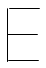 тот, кто любит собирать грибмаленький грибчасть гриба под землейчас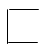 мастер по починке часовсолдат, стоящий на постувал дорога через горный хребетостановка в путиснежные глыбы, которые обрушиваются с горбарабантот, кто играет на барабанебить, стучать в барабанмаленький барабанДождевой, дождливый пыль, капля, ночь, погода, туча, время, годподползтинестипритащитьводитьотбежатьплытьугнатьлететьВзойтивойтикрыльцо, комната, автобус, ступенька, трибуна, школа, гораДобрести (до, в)Выехали (из, с)Зацепился (за, о)Выполз (от, из)Вцепился (за, в)Взобрался (в, на)город.село.скатерть.нора.рука.гора.СлезтьПолезный Автобус Отрывок Смеяться  крыши.здоровья.кондуктора. рассказа.клоуном.Поддержать _________________Подержать   _________________Надписать     _________________Написать       _________________Надстроить  _________________Настроить    _________________пальторазговорписьмоконвертпианиноэтажГоворить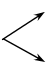 что? правду, истину, чепуху, ложь.о чём? о правде, об истине, о чепухе.Описывать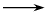 что? картину, события, случай.Излагатьчто? материал, правило, мысль.